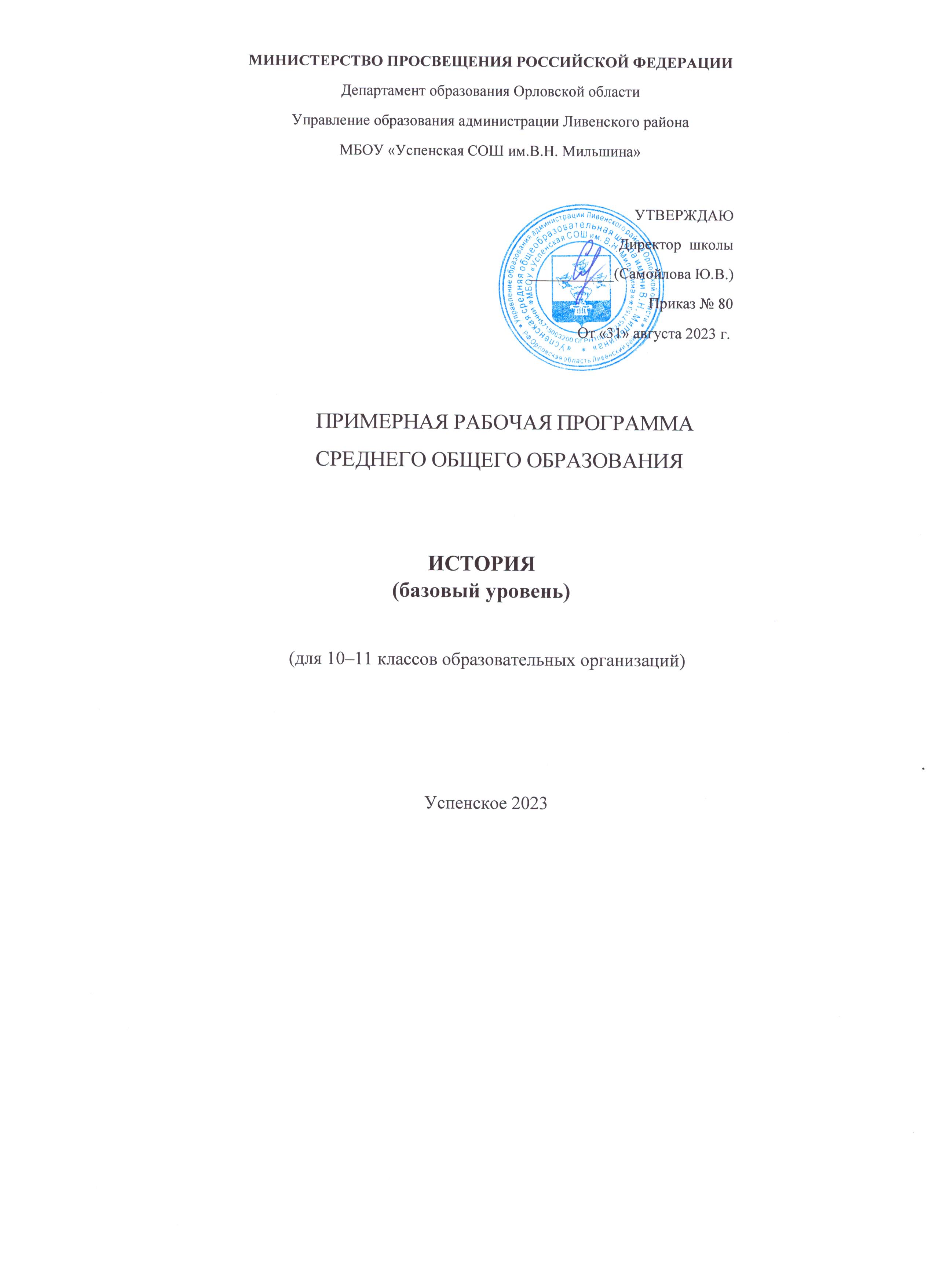 Содержание Пояснительная записка		4Общая характеристика учебного предмета 
«История»		4Цели изучения учебного предмета «История»		4Место учебного предмета «История»
в учебном плане		6Планируемые результаты освоения 
учебного предмета «История» 
на уровне среднего общего образования		7Личностные результаты 		7Метапредметные результаты 		10Предметные результаты 		1210 класс 		1611 класс 		25Содержание учебного предмета «История»		3510 класс 		3511 класс 		46Тематическое планирование 
учебного предмета «История» 		5910 класс (68 часов)		5911 класс (68 часов)		90Примерная рабочая программа по истории на уровне среднего общего образования составлена на основе положений и требований к результатам освоения основной образовательной программы, представленных в Федеральном государственном образовательном стандарте среднего общего образования, а также с учетом Примерной программы воспитания.ПОЯСНИТЕЛЬНАЯ ЗАПИСКАСогласно своему назначению, примерная рабочая программа является ориентиром для составления рабочих авторских программ: она дает представление о целях, общей стратегии обучения, воспитания и развития обучающихся средствами учебного предмета «История»; устанавливает обязательное предметное содержание, предусматривает распределение его по классам и структурирование его по разделам и темам курса.ОБЩАЯ ХАРАКТЕРИСТИКА УЧЕБНОГО ПРЕДМЕТА «ИСТОРИЯ»Место предмета «История» в системе школьного образования определяется его познавательным и мировоззренческим значением, вкладом в становление личности молодого человека. История представляет собирательную картину жизни людей во времени, их социального, созидательного, нравственного опыта. Она служит важным ресурсом самоидентификации личности в окружающем социуме, культурной среде от уровня семьи до уровня своей страны и мира в целом. История дает возможность познания и понимания человека и общества в связи прошлого, настоящего и будущего.ЦЕЛИ ИЗУЧЕНИЯ УЧЕБНОГО ПРЕДМЕТА «ИСТОРИЯ»Общей целью школьного исторического образования является формирование и развитие личности школьника, способного к самоидентификации и определению своих ценностных ориентиров на основе осмысления и освоения исторического опыта своей страны и человечества в целом, активно и творчески применяющего исторические знания и предметные умения в учебной и социальной практике. Данная цель предполагает формирование у обучающихся целостной картины российской и мировой истории, понимание места и роли современной России в мире, важности вклада каждого ее народа, его культуры в общую историю страны и мировую историю, формирование личностной позиции по отношению к прошлому и настоящему Отечества.Задачи изучения истории на всех уровнях общего образования определяются Федеральными государственными образовательными стандартами (в соответствии с ФЗ-273 «Об образовании в Российской Федерации»).Для уровня среднего общего образования (10—11 классы) предполагается при сохранении общей с уровнем основного общего образования структуры задач расширение их по следующим параметрам:углубление социализации обучающихся, формирование гражданской ответственности и социальной культуры, адекватной условиям современного мира;освоение систематических знаний об истории России и всеобщей истории XX — начала XXI в.;воспитание обучающихся в духе патриотизма, уважения к своему Отечеству — многонациональному Российскому государству в соответствии с идеями взаимопонимания, согласия и мира между людьми и народами, в духе демократических ценностей современного общества;формирование исторического мышления, т. е. способности рассматривать события и явления с точки зрения их исторической обусловленности и взаимосвязи, в развитии, в системе координат «прошлое — настоящее — будущее»;работа с комплексами источников исторической и социальной информации, развитие учебно-проектной деятельности; в углубленных курсах — приобретение первичного опыта исследовательской деятельности;расширение аксиологических знаний и опыта оценочной деятельности (сопоставление различных версий и оценок исторических событий и личностей, определение и выражение собственного отношения, обоснование позиции при изучении дискуссионных проблем прошлого и современности);развитие практики применения знаний и умений в социальной среде, общественной деятельности, межкультурном общении;в углубленных курсах — элементы ориентации на продолжение образования в образовательных организациях высшего образования гуманитарного профиля.МЕСТО УЧЕБНОГО ПРЕДМЕТА «ИСТОРИЯ» 
В УЧЕБНОМ ПЛАНЕПрограмма составлена с учетом количества часов, отводимого на изучение предмета «История» учебным планом: на базовом уровне в 10—11 классах по 2 учебных часа в неделю при 34 учебных неделях.ПЛАНИРУЕМЫЕ РЕЗУЛЬТАТЫ ОСВОЕНИЯ 
УЧЕБНОГО ПРЕДМЕТА «ИСТОРИЯ» 
НА УРОВНЕ СРЕДНЕГО ОБЩЕГО ОБРАЗОВАНИЯЛИЧНОСТНЫЕ РЕЗУЛЬТАТЫВ положениях ФГОС СОО содержатся требования к личностным, метапредметным и предметным результатам освоения школьниками учебных программ по общеобразовательным предметам. В соответствии с данными требованиями к важнейшим личностным результатам изучения истории в старшей общеобразовательной школе на базовом уровне относятся следующие убеждения и качества:в сфере гражданского воспитания: осмысление сложившихся в российской истории традиций гражданского служения Отечеству; сформированность гражданской позиции обучающегося как активного и ответственного члена российского общества; осознание исторического значения конституционного развития России, своих конституционных прав 
и обязанностей, уважение закона и правопорядка; принятие традиционных национальных, общечеловеческих гуманистических и демократических ценностей; готовность противостоять идеологии экстремизма, национализма, ксенофобии, дискриминации по социальным, религиозным, расовым, национальным признакам; готовность вести совместную деятельность в интересах гражданского общества, участвовать в самоуправлении в школе и детско-юношеских организациях; умение взаимодействовать с социальными институтами в соответствии с их функциями и назначением; готовность к гуманитарной и волонтерской деятельности; в сфере патриотического воспитания: сформированность российской гражданской идентичности, патриотизма, уважения к своему народу, чувства ответственности перед Родиной, гордости за свою страну, свой край, свой язык и культуру, прошлое и настоящее многонационального народа России; ценностное отношение к государственным символам, историческому и природному наследию, памятникам, традициям народов России, достижениям России в науке, искусстве, спорте, технологиях, труде; идейная убежденность, готовность к служению и защите Отечества, ответственность за его судьбу;в сфере духовно-нравственного воспитания: личностное осмысление и принятие сущности и значения исторически сложившихся и развивавшихся духовно-нравственных ценностей российского народа; сформированность нравственного сознания, этического поведения; способность оценивать ситуации нравственного выбора и принимать осознанные решения, ориентируясь на морально-нравственные ценности и нормы современного российского общества; понимание значения личного вклада в построение устойчивого будущего; ответственное отношение к своим родителям, представителям старших поколений, осознание значения создания семьи на основе принятия ценностей семейной жизни в соответствии с традициями народов России; в сфере эстетического воспитания: представление об исторически сложившемся культурном многообразии своей страны и мира; способность воспринимать различные виды искусства, традиции и творчество своего и других народов, ощущать эмоциональное воздействие искусства; осознание значимости для личности и общества наследия отечественного и мирового искусства, этнических культурных традиций и народного творчества; эстетическое отношение к миру, современной культуре, включая эстетику быта, научного и технического творчества, спорта, труда, общественных отношений;в сфере физического воспитания: осознание ценности жизни и необходимости ее сохранения (в том числе на основе примеров из истории); представление об идеалах гармонично-
го физического и духовного развития человека в исторических обществах и в современную эпоху; ответственное отношение к своему здоровью и установка на здоровый образ жизни; в сфере трудового воспитания: понимание на основе знания истории значения трудовой деятельности как источника развития человека и общества; уважение к труду и результатам трудовой деятельности человека; представление о разнообразии существовавших в прошлом и современных профессий; формирование интереса к различным сферам профессиональной деятельности; готовность совершать осознанный выбор будущей профессии и реализовывать собственные жизненные планы; мотивация и способность к образованию и самообразованию на протяжении всей жизни;в сфере экологического воспитания: осмысление исторического опыта взаимодействия людей с природной средой, его позитивных и негативных проявлений; сформированность экологической культуры, понимание влияния социально-экономических процессов на состояние природной и социальной среды, осознание глобального характера экологических проблем; активное неприятие действий, приносящих вред окружающей природной и социальной среде;в понимании ценности научного познания: сформированность мировоззрения, соответствующего современному уровню развития исторической науки и общественной практики, основанного на диалоге культур, способствующего осознанию своего места в поликультурном мире; осмысление значения истории как знания о развитии человека и общества, о социальном и нравственном опыте предшествующих поколений; совершенствование языковой и читательской культуры как средства взаимодействия между людьми и познания мира; овладение основными навыками познания и оценки событий прошлого с позиций историзма, готовность к осуществлению учебной проектно-исследовательской деятельности в сфере истории.Изучение истории способствует также развитию эмоционального интеллекта школьников, в том числе самосознания (включая способность осознавать на примерах исторических ситуаций роль эмоций в отношениях между людьми, пони-
мать свое эмоциональное состояние, соотнося его с эмоциями людей в известных исторических ситуациях); саморегулирования, включающего самоконтроль, умение принимать ответственность за свое поведение, способность адаптироваться к эмоциональным изменениям и проявлять гибкость, быть открытым новому; внутренней мотивации, включающей стремление к достижению цели и успеху, оптимизм, инициативность, умение действовать, исходя из своих возможностей; эмпатии (способность понимать другого человека, оказавшегося в определенных обстоятельствах); социальных навыков (способность выстраивать конструктивные отношения с другими людьми, регулировать способ выражения своих суждений и эмоций с учетом позиций и мнений других участников общения).МЕТАПРЕДМЕТНЫЕ РЕЗУЛЬТАТЫМетапредметные результаты изучения истории в стар- шей общеобразовательной школе на базовом уровне выражают-
ся в следующих качествах и действиях.В сфере универсальных учебных познавательных действий:владение базовыми логическими действиями: формулировать проблему, вопрос, требующий решения; устанавливать существенный признак или основания для сравнения, классификации и обобщения; определять цели деятельности, задавать параметры и критерии их достижения; выявлять закономерные черты и противоречия в рассматриваемых явлениях; разрабатывать план решения проблемы с учетом анализа имеющихся ресурсов; вносить коррективы в деятельность, оценивать соответствие результатов целям;владение базовыми исследовательскими действиями: определять познавательную задачу; намечать путь ее решения и осуществлять подбор исторического материала, объекта; владеть навыками учебно-исследовательской и проектной деятельности; осуществлять анализ объекта в соответствии с принципом историзма, основными процедурами исторического познания; систематизировать и обобщать исторические факты (в том числе в форме таблиц, схем); выявлять характерные признаки исторических явлений; раскрывать причинно-следственные связи событий прошлого и настоящего; сравнивать события, ситуации, определяя основания для сравнения, выявляя общие черты и различия; формулировать и обосновывать выводы; соотносить полученный результат с имеющимся историческим знанием; определять новизну и обоснованность полученного результата; представлять результаты своей деятельности в различных фор-
мах (сообщение, эссе, презентация, реферат, учебный проект и др.); объяснять сферу применения и значение проведенного учебного исследования в современном общественном контексте;работа с информацией: осуществлять анализ учебной и внеучебной исторической информации (учебники, исторические источники, научно-популярная литература, интернет-ресурсы и др.) — извлекать, сопоставлять, систематизировать и интерпретировать информацию; различать виды источников исторической информации; высказывать суждение о достоверности и значении информации источника (по предложенным или самостоятельно сформулированным критериям); рассматривать комплексы источников, выявляя совпадения и различия их свидетельств; использовать средства современных информационных и коммуникационных технологий с соблюдением правовых и этических норм, требований информационной безопасности; создавать тексты в различных форматах с учетом назначения информации и целевой аудитории, выбирая оптимальную форму представления и визуализации.В сфере универсальных коммуникативных действий:общение: представлять особенности взаимодействия людей в исторических обществах и современном мире; участвовать в обсуждении событий и личностей прошлого и современности, выявляя сходство и различие высказываемых оце-
нок; излагать и аргументировать свою точку зрения в уст-
ном высказывании, письменном тексте; владеть способами общения и конструктивного взаимодействия, в том числе межкультурного, в школе и социальном окружении; аргументированно вести диалог, уметь смягчать конфликтные ситуации;осуществление совместной деятельности: осознавать на основе исторических примеров значение совместной деятельности людей как эффективного средства достижения поставленных целей; планировать и осуществлять совместную работу, коллективные учебные проекты по истории, в том числе на региональном материале; определять свое участие в общей работе и координировать свои действия с другими членами команды; проявлять творчество и инициативу в индивидуальной и командной работе; оценивать полученные результаты и свой вклад в общую работу.В сфере универсальных регулятивных действий:владение приемами самоорганизации своей учебной и общественной работы — выявлять проблему, задачи, требующие решения; составлять план действий, определять способ решения, последовательно реализовывать намеченный план действий и др.; владение приемами самоконтроля — осуществлять самоконтроль, рефлексию и самооценку полученных результатов; вносить коррективы в свою работу с учетом установленных ошибок, возникших трудностей;принятие себя и других — осознавать свои достижения и слабые стороны в учении, школьном и внешкольном общении, сотрудничестве со сверстниками и людьми старших поколений; принимать мотивы и аргументы других при анализе результатов деятельности; признавать свое право и право других на ошибку; вносить конструктивные предложения для совместного решения учебных задач, проблем.ПРЕДМЕТНЫЕ РЕЗУЛЬТАТЫПредметные результаты изучения предмета «История» в старшей школе отражены во ФГОС СОО. Условием достижения каждого из предметных результатов является усвоение обучающимися знаний и формирование умений, которые составляют структуру предметного результата. Ниже представлены предметные результаты (базовый уровень), указанные во ФГОС СОО (выделены курсивом), и их структура, отражающая логику их достижения при изучении школьниками истории России и всемирной истории ХХ — начала XXI в.Формирование умений, составляющих структуру предметных результатов, происходит на учебном материале, изучаемом в 10—11 классах. При этом необходимо учитывать, что достижение предметных результатов предполагает не только обращение к истории России и всемирной истории ХХ — начала XXI в., но и к важнейшим событиям, явлениям, процессам истории нашей страны с древнейших времен до начала XX в. Без знания достижений народов России, понимания духовных и материальных факторов поступательного развития российского общества в предшествующие эпохи невозможно глубо-
кое понимание истории нашей страны XX — начала XXI в., осознание истоков наших достижений и потерь в этот исторический период. При планировании уроков следует предусмотреть повторение изученных ранее исторических событий, явлений, процессов, деятельности исторических личностей нашей страны, связанных с актуальным историческим материалом урока.Требования к предметным результатам освоения базового курса истории должны отражать:1) Понимание значимости России в мировых политических и социально-экономических процессах ХХ — начала XXI в., знание достижений страны и ее народа; умение характеризовать историческое значение Российской революции, Гражданской войны, новой экономической политики (далее — нэп), индустриализации и коллективизации в Союзе Советских Социалистических Республик (далее — СССР), решающую роль СССР в победе над нацизмом, значение советских научно-технологических успехов, освоения космоса; понимание причин и следствий распада СССР, возрождения Российской Федерации как мировой державы, воссоединения Крыма с Россией, специальной военной операции на Украине и других важнейших событий ХХ — начала XXI в.; особенности развития культуры народов СССР (России).2) Знание имен героев Первой мировой, Гражданской, Великой Отечественной войн, исторических личностей, внесших значительный вклад в социально-экономическое, политическое и культурное развитие России в ХХ — начале XXI в.3) Умение составлять описание (реконструкцию) в устной и письменной форме исторических событий, явлений, процессов истории родного края, истории России и всемирной истории ХХ — начала XXI в. и их участников, образа жизни людей и его изменения в Новейшую эпоху; формулировать и обосновывать собственную точку зрения (версию, оценку) с опорой на фактический материал, в том числе используя источники разных типов.4) Умение выявлять существенные черты исторических событий, явлений, процессов; систематизировать историческую информацию в соответствии с заданными критериями; сравнивать изученные исторические события, явления, процессы.5) Умение устанавливать причинно-следственные, пространственные, временны́е связи исторических событий, явлений, процессов; характеризовать их итоги; соотносить события истории родного края и истории России в ХХ — начале XXI в.; определять современников исторических событий истории России и человечества в целом в ХХ — начале XXI в.6) Умение критически анализировать для решения познавательной задачи аутентичные исторические источники разных типов (письменные, вещественные, аудиовизуальные) по истории России и зарубежных стран ХХ — начала XXI в., оценивать их полноту и достоверность, соотносить с историческим периодом; выявлять общее и различия; привлекать контекстную информацию при работе с историческими источниками.7) Умение осуществлять с соблюдением правил информационной безопасности поиск исторической информации по истории России и зарубежных стран ХХ — начала XXI в. в справочной литературе, сети Интернет, средствах массовой информации для решения познавательных задач; оценивать полноту и достоверность информации с точки зрения ее соответствия исторической действительности.8) Умение анализировать текстовые, визуальные источники исторической информации, в том числе исторические карты/схемы, по истории России и зарубежных стран ХХ — начала XXI в.; сопоставлять информацию, представленную в различных источниках; формализовать историческую информацию в виде таблиц, схем, графиков, диаграмм; приобретение опыта осуществления проектной деятельности в форме разработки и представления учебных проектов по новейшей истории, в том числе — на региональном материале (с использованием ресурсов библиотек, музеев и т. д.).9) Приобретение опыта взаимодействия с людьми другой культуры, национальной и религиозной принадлежности на основе ценностей современного российского общества: идеалов гуманизма, демократии, мира и взаимопонимания между народами, людьми разных культур; проявление уважения к историческому наследию народов России.10) Умение защищать историческую правду, не допускать умаления подвига народа при защите Отечества, готовность давать отпор фальсификациям российской истории.11) Знание ключевых событий, основных дат и этапов истории России и мира в ХХ — начале XXI в.; выдающихся деятелей отечественной и всемирной истории; важнейших достижений культуры, ценностных ориентиров.В том числе по учебному курсу «История России»:Россия накануне Первой мировой войны. Ход военных действий. Власть, общество, экономика, культура. Предпосылки революции.Февральская революция 1917 г. Двоевластие. Октябрьская революция. Первые преобразования большевиков. Гражданская война и интервенция. Политика «военного коммунизма». Общество, культура в годы революций и Гражданской войны.Нэп. Образование СССР. СССР в годы нэпа. «Великий перелом». Индустриализация, коллективизация, культурная революция. Первые пятилетки. Политический строй и репрессии. Внешняя политика СССР. Укрепление обороноспособности.Великая Отечественная война 1941—1945 гг.: причи-
ны, силы сторон, основные операции. Государство и общест-
во в годы войны, массовый героизм советского народа, единство фронта и тыла, человек на войне. Нацистский оккупационный режим, зверства захватчиков. Освободительная миссия Красной Армии. Победа над Японией. Решающий вклад СССР в Великую Победу. Защита памяти о Великой Победе.СССР в 1945—1991 гг. Экономические развитие и реформы. Политическая система «развитого социализма». Развитие науки, образования, культуры. Холодная война и внешняя политика. СССР и мировая социалистическая система. Причины распада Советского Союза.Российская Федерация в 1992—2022 гг. Становление новой России. Возрождение Российской Федерации как великой державы в ХХI в. Экономическая и социальная модернизация. Культурное пространство и повседневная жизнь. Укрепление обороноспособности. Воссоединение с Крымом и Севастополем. Специальная военная операция. Место России в современном мире.По учебному курсу «Всеобщая история»:Мир накануне Первой мировой войны. Первая мировая война: причины, участники, основные события, результаты. Власть и общество.Межвоенный период. Революционная волна. Версальско-Вашингтонская система. Страны мира в 1920-е гг. Великая депрессия и ее проявления в различных странах. «Новый курс» в США. Германский нацизм. Народный фронт. Политика «умиротворения агрессора». Культурное развитие.Вторая мировая война: причины, участники, основные сражения, итоги.Власть и общество в годы войны. Решающий вклад СССР в Победу.Послевоенные перемены в мире. Холодная война. Мировая система социализма. Экономические и политические изменения в странах Запада. Распад колониальных империй. Развитие стран Азии, Африки и Латинской Америки. Научно-техническая революция. Постиндустриальное и информационное общество. Современный мир: глобализация и деглобализация. Геополитический кризис 2022 г. и его влияние на мировую систему.10 КЛАСС1) Понимание значимости России в мировых политических и социально-экономических процессах 1914—1945 гг., знание достижений страны и ее народа; умение характеризовать историческое значение Российской революции, Гражданской войны, новой экономической политики, индустриализации и коллективизации в Союзе Советских Социалистических Республик, решающую роль СССР в победе над нацизмом, значение советских научно-технологических успехов.Достижение указанного предметного результата непосредственно связано с усвоением обучающимися знаний важнейших событий, явлений, процессов истории России 1914—1945 гг., умением верно интерпретировать исторические факты, давать им оценку, умением противостоять попыткам фальсификации истории, отстаивать историческую правду. Данный результат достижим при комплексном использовании методов обучения и воспитания.Структура предметного результата включает следующий перечень знаний и умений:называть наиболее значимые события истории России 1914—1945 гг., объяснять их особую значимость для истории нашей страны;определять и объяснять (аргументировать) свое отношение и оценку наиболее значительных событий, явлений, процессов истории России 1914—1945 гг., их значение для истории России и человечества в целом;используя знания по истории России и всемирной истории 1914—1945 гг., выявлять попытки фальсификации истории;используя знания по истории России, аргументированно противостоять попыткам фальсификации исторических фактов, связанных с важнейшими событиями, явлениями, процессами истории России 1914—1945 гг.2) Знание имен героев Первой мировой, Гражданской, Великой Отечественной войн, исторических личностей, внесших значительный вклад в социально-экономическое, политическое и культурное развитие России в 1914—1945 гг.Достижение указанного предметного результата возможно при комплексном использовании методов обучения и воспитания, так как, кроме знаний об исторической личности, школьники должны осознать величие личности человека, влияние его деятельности на ход истории.Структура предметного результата включает следующий перечень знаний и умений:называть имена наиболее выдающихся деятелей истории России 1914—1945 гг., события, процессы, в которых они участвовали;характеризовать деятельность исторических личностей в рамках событий, процессов истории России 1914—1945 гг., оценивать значение их деятельности для истории нашей станы и человечества в целом;характеризовать значение и последствия событий 1914—1945 гг., в которых участвовали выдающиеся исторические личности, для истории России;определять и объяснять (аргументировать) свое отношение и оценку деятельности исторических личностей.3) Умение составлять описание (реконструкцию) в устной и письменной форме исторических событий, явлений, процессов истории родного края, истории России и всемирной истории 1914—1945 гг. и их участников, образа жизни людей и его изменения в Новейшую эпоху; формулировать и обосновывать собственную точку зрения (версию, оценку) с опорой на фактический материал, в том числе используя источники разных типов.Структура предметного результата включает следующий перечень знаний и умений:объяснять смысл изученных/изучаемых исторических понятий и терминов из истории России, и всемирной истории 1914—1945 гг., привлекая учебные тексты и/или дополнительные источники информации; корректно использовать исторические понятия и термины в устной речи, при подготовке конспекта, реферата;по самостоятельно составленному плану представлять развернутый рассказ (описание) о ключевых событиях родного края, истории России и всемирной истории 1914—1945 гг. с использованием контекстной информации, представленной в исторических источниках, учебной, художественной и научно-популярной литературе, визуальных материалах и др.;составлять развернутую характеристику исторических личностей с описанием и оценкой их деятельности; характеризовать условия и образ жизни людей в России и других странах в 1914—1945 гг., анализируя изменения, происшедшие в течение рассматриваемого периода;представлять описание памятников материальной и художественной культуры 1914—1945 гг., их назначение, характеризовать обстоятельства их создания, называть авторов памятников культуры, определять жанр, стиль, особенности технических и художественных приемов создания памятников культуры;представлять результаты самостоятельного изучения исторической информации из истории России и всемирной истории 1914—1945 гг. в форме сложного плана, конспекта, реферата;определять и объяснять с опорой на фактический материал свое отношение к наиболее значительным событиям, достижениям и личностям истории России и зарубежных стран 1914—1945 гг.;понимать необходимость фактической аргументации для обоснования своей позиции; самостоятельно отбирать факты, которые могут быть использованы для подтверждения/опровержения какой-либо оценки исторических событий;формулировать аргументы для подтверждения/опровержения собственной или предложенной точки зрения по дискуссионной проблеме из истории России и всемирной истории 1914—1945 гг.; сравнивать предложенную аргументацию, выбирать наиболее аргументированную позицию.4) Умение выявлять существенные черты исторических событий, явлений, процессов 1914—1945 гг.; систематизировать историческую информацию в соответствии с заданными критериями; сравнивать изученные исторические события, явления, процессы.Структура предметного результата включает следующий перечень знаний и умений:называть характерные, существенные признаки событий, процессов, явлений истории России и всеобщей истории 1914—1945 гг.;различать в исторической информации из курсов истории России и зарубежных стран 1914—1945 гг. события, явления, процессы; факты и мнения, описания и объяснения, гипотезы и теории;группировать, систематизировать исторические факты по самостоятельно определяемому признаку (хронологии, принадлежности к историческим процессам, типологическим основаниям и др.);обобщать историческую информацию по истории России и зарубежных стран 1914—1945 гг.;на основе изучения исторического материала давать оценку возможности/корректности сравнения событий, явлений, процессов, взглядов исторических деятелей истории России и зарубежных стран в 1914—1945 гг.;сравнивать исторические события, явления, процессы, взгляды исторических деятелей истории России и зарубежных стран 1914—1945 гг. по самостоятельно определенным критериям; на основе сравнения самостоятельно делать выводы;на основе изучения исторического материала устанавливать исторические аналогии.5) Умение устанавливать причинно-следственные, пространственные, временны́е связи исторических событий, явлений, процессов; характеризовать их итоги; соотносить события истории родного края и истории России в 1914—1945 гг.; определять современников исторических событий истории России и человечества в целом в 1914—1945 гг.Структура предметного результата включает следующий перечень знаний и умений:на основе изученного материала по истории России и зарубежных стран 1914—1945 гг. определять (различать) причины, предпосылки, поводы, последствия, указывать итоги, значение исторических событий, явлений, процессов;устанавливать причинно-следственные, пространственные, временны́е связи между историческими событиями, явлениями, процессами на основе анализа исторической ситуации/информации из истории России и зарубежных стран 1914—1945 гг.;делать предположения о возможных причинах (предпосылках) и последствиях исторических событий, явлений, процессов истории России и зарубежных стран 1914—1945 гг.;излагать исторический материал на основе понимания причинно-следственных, пространственно-временных связей исторических событий, явлений, процессов;соотносить события истории родного края, истории России и зарубежных стран 1914—1945 гг.;определять современников исторических событий, явлений, процессов истории России и человечества в целом 1914—1945 гг.6) Умение критически анализировать для решения познавательной задачи аутентичные исторические источники разных типов (письменные, вещественные, аудиовизуальные) по истории России и зарубежных стран 1914—1945 гг., оценивать их полноту и достоверность, соотносить с историческим периодом; выявлять общее и различия; привлекать контекстную информацию при работе с историческими источниками.Структура предметного результата включает следующий перечень знаний и умений:различать виды письменных исторических источников по истории России и всемирной истории 1914—1945 гг.;определять авторство письменного исторического источника по истории России и зарубежных стран 1914—1945 гг., время и место его создания, события, явления, процессы, о которых идет речь и др., соотносить информацию письменного источника с историческим контекстом;определять на основе информации, представленной в
письменном историческом источнике, характерные признаки описываемых событий, явлений, процессов по истории России и зарубежных стран 1914—1945 гг.;анализировать письменный исторический источник по истории России и зарубежных стран 1914—1945 гг. с точки зрения его темы, цели, позиции автора документа и участников событий, основной мысли, основной и дополнительной информации, достоверности содержания;соотносить содержание исторического источника по истории России и зарубежных стран 1914—1945 гг. с учебным текстом, другими источниками исторической информации (в том числе исторической картой/схемой);сопоставлять, анализировать информацию из двух или более письменных исторических источников по истории России и зарубежных стран 1914—1945 гг., делать выводы;использовать исторические письменные источники при аргументации дискуссионных точек зрения;проводить атрибуцию вещественного исторического источника (определять утилитарное назначение изучаемого предмета, материальную основу и технику создания, размер, надписи и т. д.; соотносить вещественный исторический источник с периодом, к которому он относится и др.); используя контекстную информацию, описывать вещественный исторический источник;проводить атрибуцию визуальных и аудиовизуальных исторических источников по истории России и зарубежных стран 1914—1945 гг. (определять авторство, время создания, события, связанные с историческими источниками); используя контекстную информацию, описывать визуальный и аудиовизуальный исторический источник.7) Умение осуществлять с соблюдением правил информационной безопасности поиск исторической информации по истории России и зарубежных стран 1914—1945 гг. в справочной литературе, сети Интернет, средствах массовой информации для решения познавательных задач; оценивать полноту и достоверность информации с точки зрения ее соответствия исторической действительности.Структура предметного результата включает следующий перечень знаний и умений:знать и использовать правила информационной безопасности при поиске исторической информации;самостоятельно осуществлять поиск достоверных исторических источников, необходимых для изучения событий (явлений, процессов) истории России и зарубежных стран 1914—1945 гг.;на основе знаний по истории самостоятельно подбирать достоверные визуальные источники исторической информации, иллюстрирующие сущностные признаки исторических событий, явлений, процессов;самостоятельно осуществлять поиск исторической информации, необходимой для анализа исторических событий, процессов, явлений истории России и зарубежных стран 1914—1945 гг.;используя знания по истории, оценивать полноту и достоверность информации с точки зрения ее соответствия исторической действительности.8) Умение анализировать текстовые, визуальные источники исторической информации, в том числе исторические карты/схемы, по истории России и зарубежных стран 1914—1945 гг.; сопоставлять информацию, представленную в различных источниках; формализовать историческую информацию в виде таблиц, схем, графиков, диаграмм; приобретение опыта осуществления проектной деятельности в форме разработки и представления учебных проектов по новейшей истории, в том числе — на региональном материале (с использованием ресурсов библиотек, музеев и т. д.).Структура предметного результата включает следующий перечень знаний и умений:определять на основе информации, представленной в текстовом источнике исторической информации, характерные признаки описываемых событий (явлений, процессов) истории России и зарубежных стран 1914—1945 гг.;отвечать на вопросы по содержанию текстового источника исторической информации по истории России и зарубежных стран 1914—1945 гг. и составлять на его основе план, таблицу, схему;узнавать, показывать и называть на карте/схеме объекты, обозначенные условными знаками, характеризовать историческое пространство (географические объекты, территории расселения народов, государства, места расположения памятников культуры и др.), изучаемые события, явления, процессы истории России и зарубежных стран 1914—1945 гг.;привлекать контекстную информацию при работе с исторической картой и рассказывать об исторических событиях, используя историческую карту;сопоставлять, анализировать информацию, представленную на двух или более исторических картах/схемах по истории России и зарубежных стран 1914—1945 гг.; оформлять результаты анализа исторической карты/схемы в виде таблицы, схемы; делать выводы;на основании информации, представленной на карте/схеме по истории России и зарубежных стран 1914—1945 гг., проводить сравнение исторических объектов (размеры территорий стран, расстояния и т. п.), социально-экономических и геополитических условий существования государств, народов, делать выводы;сопоставлять информацию, представленную на исторической карте/схеме по истории России и зарубежных стран 1914—1945 гг., с информацией из аутентичных исторических источников и источников исторической информации;определять события, явления, процессы, которым посвящены визуальные источники исторической информации;на основании визуальных источников исторической информации и статистической информации по истории России и зарубежных стран 1914—1945 гг. проводить сравнение исторических событий, явлений, процессов истории России и зарубежных стран 1914—1945 гг.;сопоставлять визуальные источники исторической информации по истории России и зарубежных стран 1914—1945 гг. с информацией из других исторических источников, делать выводы;представлять историческую информацию в виде таблиц, графиков, схем, диаграмм;использовать умения, приобретенные в процессе изучения истории, для участия в подготовке учебных проектов по истории России 1914—1945 гг., в том числе на региональном материале, с использованием ресурсов библиотек, музеев и т. д.9) Приобретение опыта взаимодействия с людьми другой культуры, национальной и религиозной принадлежности на основе ценностей современного российского общества: идеалов гуманизма, демократии, мира и взаимопонимания между народами, людьми разных культур; проявление уважения к историческому наследию народов России.Достижение данного предметного результата предполагает использование методов обучения и воспитания. Основой достижения результата является понимание обучающимися особенностей развития нашей страны как многонационального государства, важности уважения и взаимопонимания между всеми народами России.Структура предметного результата включает следующий перечень знаний и умений:понимать особенности политического, социально-экономического и историко-культурного развития России как многонационального государства, знакомство с культурой, традициями и обычаями народов России;знать исторические примеры эффективного взаимодействия народов нашей страны для защиты Родины от внешних врагов, достижения общих целей в деле политического, социально-экономического и культурного развития России;понимать особенности общения с представителями другой культуры, национальной и религиозной принадлежности, важность учета в общении традиций, обычаев, особенностей культуры народов нашей страны;участвовать в диалогическом и полилогическом общении, посвященном проблемам, связанным с историей России и зарубежных стран 1914—1945 гг., создавать устные монологические высказывания разной коммуникативной направленности в зависимости от целей, сферы и ситуации общения с соблюдением норм современного русского языка и речевого этикета.10) Умение защищать историческую правду, не допускать умаления подвига народа при защите Отечества, готовность давать отпор фальсификациям российской истории.Структура предметного результата включает следующий перечень знаний и умений:понимать значение подвига советского народа в годы Великой Отечественной войны, значение достижений народов нашей страны в других важнейших событиях, процессах истории России и зарубежных стран 1914—1945 гг., осознавать и понимать ценность сопричастности своей семьи к событиям, явлениям, процессам истории России;используя исторические факты, характеризовать значение достижений народов нашей страны в событиях, явлениях, процессах истории России и зарубежных стран 1914—1945 гг.;используя знания по истории России и зарубежных стран 1914—1945 гг., выявлять в исторической информации попытки фальсификации истории, приводить аргументы в защиту исторической правды;активно участвовать в дискуссиях, не допуская умаления подвига народа при защите Отечества.11) Знание ключевых событий, основных дат и этапов истории России и мира в 1914—1945 гг.; выдающихся деятелей отечественной и всемирной истории; важнейших достижений культуры, ценностных ориентиров.В том числе по учебному курсу «История России»:Россия накануне Первой мировой войны. Ход военных действий. Власть, общество, экономика, культура. Предпосылки революции.Февральская революция 1917 г. Двоевластие. Октябрьская революция. Первые преобразования большевиков. Гражданская война и интервенция. Политика «военного коммунизма». Общество, культура в годы революций и Гражданской войны.Нэп. Образование СССР. СССР в годы нэпа. «Великий перелом». Индустриализация, коллективизация, культурная революция. Первые пятилетки. Политический строй и репрессии. Внешняя политика СССР. Укрепление обороноспособности.Великая Отечественная война 1941—1945 гг.: причины, силы сторон, основные операции. Государство и общество в годы войны, массовый героизм советского народа, единство фронта и тыла, человек на войне. Нацистский оккупационный режим, зверства захватчиков. Освободительная миссия Красной Армии. Победа над Японией. Решающий вклад СССР в Великую Победу. Защита памяти о Великой Победе.По учебному курсу «Всеобщая история»:Мир накануне Первой мировой войны. Первая мировая война: причины, участники, основные события, результаты. Власть и общество.Межвоенный период. Революционная волна. Версальско-Вашингтонская система. Страны мира в 1920-е гг. Великая депрессия и ее проявления в различных странах. «Новый курс» в США. Германский нацизм. Народный фронт. Политика «умиротворения агрессора». Культурное развитие.Вторая мировая война: причины, участники, основные сражения, итоги.Власть и общество в годы войны. Решающий вклад СССР в Победу.Структура предметного результата включает следующий перечень знаний и умений:указывать хронологические рамки основных периодов отечественной и всеобщей истории 1914—1945 гг.;называть даты важнейших событий и процессов отечественной и всеобщей истории 1914—1945 гг.;выявлять синхронность исторических процессов отечественной и всеобщей истории 1914—1945 гг., делать выводы о тенденциях развития своей страны и других стран в данный период;характеризовать место, обстоятельства, участников, результаты и последствия важнейших исторических событий, явлений, процессов истории России 1914—1945 гг.11 КЛАСС1) Понимание значимости России в мировых политических и социально-экономических процессах 1945—2022 гг., знание достижений страны и ее народа; умение характеризовать историческое значение советских научно-технологических успехов, освоения космоса; понимание причин и следствий распада СССР, возрождения Российской Федерации как мировой державы, воссоединения Крыма с Россией, специальной военной операции на Украине и других важнейших событий 1945—2022 гг.; особенности развития культуры народов СССР (России).Достижение указанного предметного результата непосредственно связано с усвоением обучающимися знаний важ-
нейших событий, явлений, процессов истории России 1945—2022 гг., умением верно интерпретировать исторические факты, давать им оценку, умением противостоять попыткам фальсификации истории, отстаивать историческую правду. Данный результат достижим при комплексном использовании методов обучения и воспитания.Структура предметного результата включает следующий перечень знаний и умений:называть наиболее значимые события истории России 1945—2022 гг., объяснять их особую значимость для истории нашей страны;определять и объяснять (аргументировать) свое отношение и оценку наиболее значительных событий, явлений, процессов истории России 1945—2022 гг., их значение для истории России и человечества в целом;используя знания по истории России и всемирной истории 1945—2022 гг., выявлять попытки фальсификации истории;используя знания по истории России, аргументированно противостоять попыткам фальсификации исторических фактов, связанных с важнейшими событиями, явлениями, процессами истории России 1945—2022 гг.2) Знание имен исторических личностей, внесших значительный вклад в социально-экономическое, политическое и культурное развитие России в 1945—2022 гг.Достижение указанного предметного результата возможно при комплексном использовании методов обучения и воспитания, так как, кроме знаний об исторической личности, школьники должны осознать величие личности человека, влияние его деятельности на ход истории.Структура предметного результата включает следующий перечень знаний и умений:называть имена наиболее выдающихся деятелей истории России 1945—2022 гг., события, процессы, в которых они участвовали;характеризовать деятельность исторических личностей в рамках событий, процессов истории России 1945—2022 гг., оценивать значение их деятельности для истории нашей станы и человечества в целом;характеризовать значение и последствия событий 1945—2022 гг., в которых участвовали выдающиеся исторические личности, для истории России;определять и объяснять (аргументировать) свое отношение и оценку деятельности исторических личностей.3) Умение составлять описание (реконструкцию) в устной и письменной форме исторических событий, явлений, процессов истории родного края, истории России и всемирной истории 1945—2022 гг. и их участников, образа жизни людей и его изменения в Новейшую эпоху; формулировать и обосновывать собственную точку зрения (версию, оценку) с опорой на фактический материал, в том числе используя источники разных типов.Структура предметного результата включает следующий перечень знаний и умений:объяснять смысл изученных/изучаемых исторических понятий и терминов из истории России, и всемирной истории 1945—2022 гг., привлекая учебные тексты и/или дополнительные источники информации; корректно использовать исторические понятия и термины в устной речи, при подготовке конспекта, реферата;по самостоятельно составленному плану представлять развернутый рассказ (описание) о ключевых событиях родного края, истории России и всемирной истории 1945—2022 гг. с использованием контекстной информации, представленной в исторических источниках, учебной, художественной и научно-популярной литературе, визуальных материалах и др.;составлять развернутую характеристику исторических личностей с описанием и оценкой их деятельности; характеризовать условия и образ жизни людей в России и других странах в 1945—2022 гг., анализируя изменения, происшедшие в течение рассматриваемого периода;представлять описание памятников материальной и художественной культуры 1945—2022 гг., их назначение, характеризовать обстоятельства их создания, называть авторов памятников культуры, определять жанр, стиль, особенности технических и художественных приемов создания памятников культуры;представлять результаты самостоятельного изучения исторической информации из истории России и всемирной истории 1945—2022 гг. в форме сложного плана, конспекта, реферата;определять и объяснять с опорой на фактический материал свое отношение к наиболее значительным событиям, достижениям и личностям истории России и зарубежных стран 1945—2022 гг.;понимать необходимость фактической аргументации для обоснования своей позиции; самостоятельно отбирать факты, которые могут быть использованы для подтверждения/опровержения какой-либо оценки исторических событий;формулировать аргументы для подтверждения/опровержения собственной или предложенной точки зрения по дискуссионной проблеме из истории России и всемирной истории 1945—2022 гг.; сравнивать предложенную аргументацию, выбирать наиболее аргументированную позицию.4) Умение выявлять существенные черты исторических событий, явлений, процессов 1945—2022 гг.; систематизировать историческую информацию в соответствии с заданными критериями; сравнивать изученные исторические события, явления, процессы.Структура предметного результата включает следующий перечень знаний и умений:называть характерные, существенные признаки событий, процессов, явлений истории России и всеобщей истории 1945—2022 гг.;различать в исторической информации из курсов истории России и зарубежных стран 1945—2022 гг. события, явления, процессы; факты и мнения, описания и объяснения, гипотезы и теории;группировать, систематизировать исторические факты по самостоятельно определяемому признаку (хронологии, принадлежности к историческим процессам, типологическим основаниям и др.);обобщать историческую информацию по истории России и зарубежных стран 1945—2022 гг.;на основе изучения исторического материала давать оценку возможности/корректности сравнения событий, явлений, процессов, взглядов исторических деятелей истории России и зарубежных стран в 1945—2022 гг.;сравнивать исторические события, явления, процессы, взгляды исторических деятелей истории России и зарубежных стран 1945—2022 гг. по самостоятельно определенным критериям; на основе сравнения самостоятельно делать выводы;на основе изучения исторического материала устанавливать исторические аналогии.5) Умение устанавливать причинно-следственные, пространственные, временны́е связи исторических событий, явлений, процессов; характеризовать их итоги; соотносить события истории родного края и истории России в 1945—2022 гг.; определять современников исторических событий истории России и человечества в целом в 1945—2022 гг.Структура предметного результата включает следующий перечень знаний и умений:на основе изученного материала по истории России и зарубежных стран 1945—2022 гг. определять (различать) причины, предпосылки, поводы, последствия, указывать итоги, значение исторических событий, явлений, процессов;устанавливать причинно-следственные, пространственные, временны́е связи между историческими событиями, явлениями, процессами на основе анализа исторической ситуации/информации из истории России и зарубежных стран 1945—2022 гг.;делать предположения о возможных причинах (предпосылках) и последствиях исторических событий, явлений, процессов истории России и зарубежных стран 1945—2022 гг.;излагать исторический материал на основе понимания причинно-следственных, пространственно-временных связей исторических событий, явлений, процессов;соотносить события истории родного края, истории России и зарубежных стран 1945—2022 гг.;определять современников исторических событий, явлений, процессов истории России и человечества в целом 1945—2022 гг.6) Умение критически анализировать для решения познавательной задачи аутентичные исторические источники разных типов (письменные, вещественные, аудиовизуальные) по истории России и зарубежных стран 1945—2022 гг., оценивать их полноту и достоверность, соотносить с историческим периодом; выявлять общее и различия; привлекать контекстную информацию при работе с историческими источниками.Структура предметного результата включает следующий перечень знаний и умений:различать виды письменных исторических источников по истории России и всемирной истории 1945—2022 гг.;определять авторство письменного исторического источника по истории России и зарубежных стран 1945—2022 гг., время и место его создания, события, явления, процессы, о которых идет речь и др., соотносить информацию письменного источника с историческим контекстом;определять на основе информации, представленной в письменном историческом источнике, характерные признаки описываемых событий, явлений, процессов по истории России и зарубежных стран 1945—2022 гг.;анализировать письменный исторический источник по истории России и зарубежных стран 1945—2022 гг. с точки зрения его темы, цели, позиции автора документа и участников событий, основной мысли, основной и дополнительной информации, достоверности содержания;соотносить содержание исторического источника по истории России и зарубежных стран 1945—2022 гг. с учебным текстом, другими источниками исторической информации (в том числе исторической картой/схемой);сопоставлять, анализировать информацию из двух или бо-
лее письменных исторических источников по истории России и зарубежных стран 1945—2022 гг., делать выводы;использовать исторические письменные источники при аргументации дискуссионных точек зрения;проводить атрибуцию вещественного исторического источника (определять утилитарное назначение изучаемого предмета, материальную основу и технику создания, размер, надписи и т. д.; соотносить вещественный исторический источник с периодом, к которому он относится и др.); используя контекстную информацию, описывать вещественный исторический источник;проводить атрибуцию визуальных и аудиовизуальных исторических источников по истории России и зарубежных стран 1945—2022 гг. (определять авторство, время создания, события, связанные с историческими источниками); используя контекстную информацию, описывать визуальный и аудиовизуальный исторический источник.7) Умение осуществлять с соблюдением правил информационной безопасности поиск исторической информации по истории России и зарубежных стран 1945—2022 гг. в справочной литературе, сети Интернет, средствах массовой информации для решения познавательных задач; оценивать полноту и достоверность информации с точки зрения ее соответствия исторической действительности.Структура предметного результата включает следующий перечень знаний и умений:знать и использовать правила информационной безопасности при поиске исторической информации;самостоятельно осуществлять поиск достоверных исторических источников, необходимых для изучения событий (явлений, процессов) истории России и зарубежных стран 1945—2022 гг.;на основе знаний по истории самостоятельно подбирать достоверные визуальные источники исторической информации, иллюстрирующие сущностные признаки исторических событий, явлений, процессов;самостоятельно осуществлять поиск исторической информации, необходимой для анализа исторических событий, процессов, явлений истории России и зарубежных стран 1945—2022 гг.;используя знания по истории, оценивать полноту и достоверность информации с точки зрения ее соответствия исторической действительности.8) Умение анализировать текстовые, визуальные источники исторической информации, в том числе исторические карты/схемы, по истории России и зарубежных стран 1945—2022 гг.; сопоставлять информацию, представленную в различных источниках; формализовать историческую информацию в виде таблиц, схем, графиков, диаграмм; приобретение опыта осуществления проектной деятельности в форме разработки и представления учебных проектов по новейшей истории, в том числе — на региональном материале (с использованием ресурсов библиотек, музеев и т. д.).Структура предметного результата включает следующий перечень знаний и умений:определять на основе информации, представленной в текстовом источнике исторической информации, характерные признаки описываемых событий (явлений, процессов) истории России и зарубежных стран 1945—2022 гг.;отвечать на вопросы по содержанию текстового источника исторической информации по истории России и зарубежных стран 1945—2022 гг. и составлять на его основе план, таблицу, схему;узнавать, показывать и называть на карте/схеме объекты, обозначенные условными знаками, характеризовать историческое пространство (географические объекты, территории расселения народов, государства, места расположения памятников культуры и др.), изучаемые события, явле-
ния, процессы истории России и зарубежных стран 1945—2022 гг.;привлекать контекстную информацию при работе с исторической картой и рассказывать об исторических событиях, используя историческую карту;сопоставлять, анализировать информацию, представленную на двух или более исторических картах/схемах по истории России и зарубежных стран 1945—2022 гг.; оформлять результаты анализа исторической карты/схемы в виде таблицы, схемы; делать выводы;на основании информации, представленной на карте/схеме по истории России и зарубежных стран 1945—2022 гг., проводить сравнение исторических объектов (размеры территорий стран, расстояния и т. п.), социально-экономических и геополитических условий существования государств, народов, делать выводы;сопоставлять информацию, представленную на исторической карте/схеме по истории России и зарубежных стран 1945—2022 гг., с информацией из аутентичных исторических источников и источников исторической информации;определять события, явления, процессы, которым посвящены визуальные источники исторической информации;на основании визуальных источников исторической информации и статистической информации по истории России и зарубежных стран 1945—2022 гг. проводить сравнение исторических событий, явлений, процессов истории России и зарубежных стран 1945—2022 гг.;сопоставлять визуальные источники исторической информации по истории России и зарубежных стран 1945—2022 гг. с информацией из других исторических источников, делать выводы;представлять историческую информацию в виде таблиц, графиков, схем, диаграмм;использовать умения, приобретенные в процессе изучения истории, для участия в подготовке учебных проектов по истории России 1945—2022 гг., в том числе на региональ-
ном материале, с использованием ресурсов библиотек, музеев и т. д.9) Приобретение опыта взаимодействия с людьми другой культуры, национальной и религиозной принадлежности на основе ценностей современного российского общества: идеалов гуманизма, демократии, мира и взаимопонимания между народами, людьми разных культур; проявление уважения к историческому наследию народов России.Достижение данного предметного результата предполагает использование методов обучения и воспитания. Основой достижения результата является понимание обучающимися особенностей развития нашей страны как многонационального государства, важности уважения и взаимопонимания между всеми народами России.Структура предметного результата включает следующий перечень знаний и умений:понимать особенности политического, социально-экономического и историко-культурного развития России как многонационального государства, знакомство с культурой, традициями и обычаями народов России;знать исторические примеры эффективного взаимодействия народов нашей страны для защиты Родины от внешних врагов, достижения общих целей в деле политического, социально-экономического и культурного развития России;понимать особенности общения с представителями другой культуры, национальной и религиозной принадлежности, важность учета в общении традиций, обычаев, особенностей культуры народов нашей страны;участвовать в диалогическом и полилогическом общении, посвященном проблемам, связанным с историей России и зарубежных стран 1945—2022 гг., создавать устные монологические высказывания разной коммуникативной направленности в зависимости от целей, сферы и ситуации общения с соблюдением норм современного русского языка и речевого этикета.10) Умение защищать историческую правду, не допускать умаления подвига народа при защите Отечества, готовность давать отпор фальсификациям российской истории.Структура предметного результата включает следующий перечень знаний и умений:понимать значение подвига советского народа в годы Великой Отечественной войны, значение достижений народов нашей страны в других важнейших событиях, процессах истории России и зарубежных стран 1945—2022 гг., осознавать и понимать ценность сопричастности своей семьи к событиям, явлениям, процессам истории России;используя исторические факты, характеризовать значение достижений народов нашей страны в событиях, явлениях, процессах истории России и зарубежных стран 1945—
2022 гг.;используя знания по истории России и зарубежных стран 1945—2022 гг., выявлять в исторической информации попытки фальсификации истории, приводить аргументы в защиту исторической правды;активно участвовать в дискуссиях, не допуская умаления подвига народа при защите Отечества.11) Знание ключевых событий, основных дат и этапов истории России и мира в 1945—2022 гг.; выдающихся деятелей отечественной и всемирной истории; важнейших достижений культуры, ценностных ориентиров.В том числе по учебному курсу «История России»:СССР в 1945—1991 гг. Экономические развитие и реформы. Политическая система «развитого социализма». Развитие науки, образования, культуры. Холодная война и внешняя политика. СССР и мировая социалистическая система. Причины распада Советского Союза.Российская Федерация в 1992—2022 гг. Становление новой России. Возрождение Российской Федерации как великой державы в ХХI в. Экономическая и социальная модернизация. Культурное пространство и повседневная жизнь. Укрепление обороноспособности. Воссоединение с Крымом и Севастополем. Специальная военная операция. Место России в современном мире.По учебному курсу «Всеобщая история»:Послевоенные перемены в мире. Холодная война. Мировая система социализма. Экономические и политические изменения в странах Запада. Распад колониальных империй. Развитие стран Азии, Африки и Латинской Америки. Научно-техническая революция. Постиндустриальное и информационное общество. Современный мир: глобализация и деглобализация. Геополитический кризис 2022 г. и его влияние на мировую систему.Структура предметного результата включает следующий перечень знаний и умений:указывать хронологические рамки основных периодов отечественной и всеобщей истории 1945—2022 гг.;называть даты важнейших событий и процессов отечественной и всеобщей истории 1945—2022 гг.;выявлять синхронность исторических процессов отечественной и всеобщей истории 1945—2022 гг., делать выводы о тенденциях развития своей страны и других стран в данный период;характеризовать место, обстоятельства, участников, результаты и последствия важнейших исторических событий, явлений, процессов истории России 1945—2022 гг.СОДЕРЖАНИЕ УЧЕБНОГО ПРЕДМЕТА «ИСТОРИЯ»10 КЛАССИСТОРИЯ РОССИИ. 1914—1945 гг. (45 ч)Введение (1 ч). Россия в начале ХХ в.РОССИЯ В ГОДЫ ПЕРВОЙ МИРОВОЙ ВОЙНЫ И ВЕЛИКОЙ РОССИЙСКОЙ РЕВОЛЮЦИИ (1914—1922) (13 ч)Россия в Первой мировой войне (1914—1918) (3 ч)Россия и мир накануне Первой мировой войны. Вступление России в войну. Геополитические и военно-стратегические планы командования. Боевые действия на австро-германском и Кавказском фронтах, взаимодействие с союзниками по Антанте. Брусиловский прорыв и его значение. Массовый героизм воинов. Людские потери. Политизация и начало морального разложения армии.Власть, экономика и общество в условиях войны. Милитаризация экономики. Формирование военно-промышленных комитетов. Пропаганда патриотизма и восприятие войны обществом. Содействие гражданского населения армии и создание общественных организаций помощи фронту. Введение государством карточной системы снабжения в городе и разверстки в деревне.Нарастание экономического кризиса и смена общественных настроений. Кадровая чехарда в правительстве. Взаимоотношения представительной и исполнительной ветвей власти. Прогрессивный блок и его программа. Распутинщина и десакрализация власти. Политические партии и война: оборонцы, интернационалисты и пораженцы. Влияние большевистской пропаганды. Возрастание роли армии в жизни общества.Великая российская революция (1917—1922) (2 ч)Понятие Великой российской революции, продолжавшейся от свержения самодержавия до создания Советского Союза. Три основных этапа: Февральская революция, Октябрьская революция, Гражданская война. Российская империя накануне революции. Территория и население. Объективные и субъективные причины обострения экономического и политического кризиса. Война как революционизирующий фактор. Национальные и конфессиональные проблемы. Незавершенность и противоречия модернизации. Основные социальные слои, политические партии и их лидеры накануне революции.Основные этапы и хронология революционных событий 1917 г. Февраль—март: восстание в Петрограде и падение монархии. Конец Российской империи. Отклики внутри страны: Москва, периферия, фронт, национальные регионы. Формирование Временного правительства и программа его деятельности. Петроградский Совет рабочих и солдатских депутатов и его декреты. Весна — лето 1917 г.: зыбкое равновесие политических сил при росте влияния большевиков во главе с В. И. Лениным. Июльский кризис и конец двоевластия. Восстановление патриаршества. Выступление Корнилова против Временного правительства. Провозглашение России республикой. Свержение Временного правительства и взятие власти большевиками 25 октября (7 ноября) 1917 г. В. И. Ленин как политический деятель.Первые революционные преобразования большевиков (2 ч)Первые мероприятия большевиков в политической, экономической и социальной сферах. Борьба за армию. Декрет о мире и заключение Брестского мира. Национализация промышленности. Декрет о земле и принципы наделения крестьян землей. Отделение Церкви от государства.Созыв и разгон Учредительного собрания. Слом старого и создание нового госаппарата. Советы как форма власти. ВЦИК Советов. Совнарком. ВЧК по борьбе с контрреволюцией и саботажем. Создание Высшего совета народного хозяйства (ВСНХ). Первая Конституция РСФСР 1918 г.Гражданская война и ее последствия (3 ч)Установление советской власти в центре и на местах осенью 1917 — весной 1918 г. Начало формирования основных очагов сопротивления большевикам. Ситуация на Дону. Позиция Украинской Центральной рады. Восстание чехословацкого корпуса. Гражданская война как общенациональная катастрофа. Человеческие потери. Причины, этапы и основные события Гражданской войны. Военная интервенция. Палитра антибольшевистских сил: их характеристика и взаимоотношения. Идеология Белого движения. Положение населения на территориях антибольшевистских сил. Будни села: красные продотряды и белые реквизиции. Политика «военного коммунизма». Продразверстка, принудительная трудовая повинность, административное распределение товаров и услуг. Разработка плана ГОЭЛРО. Создание регулярной Красной Армии. Использование военспецов. Выступление левых эсеров. Красный и белый террор, их масштабы. Убийство царской семьи. Ущемление прав Советов в пользу чрезвычайных органов: ЧК, комбедов и ревкомов.Особенности Гражданской войны на Украине, в Закавказье и Средней Азии, в Сибири и на Дальнем Востоке. Польско-советская война. Поражение армии Врангеля в Крыму.Причины победы Красной Армии в Гражданской войне. Вопрос о земле. Национальный фактор в Гражданской войне. Декларация прав народов России и ее значение. Эмиграция и формирование русского зарубежья. Последние отголоски Гражданской войны в регионах в конце 1921—1922 г.Идеология и культура Советской России периода Гражданской войны (2 ч)Создание Государственной комиссии по просвещению и Пролеткульта. Наглядная агитация и массовая пропаганда коммунистических идей. Национализация театров и кинематографа. Пролетаризация вузов, организация рабфаков. Антирелигиозная пропаганда и секуляризация жизни общества. Ликвидация сословных привилегий. Законодательное закрепление равноправия полов.Повседневная жизнь. Городской быт: бесплатный транспорт, товары по карточкам, субботники и трудовые мобилизации. Комитеты бедноты и рост социальной напряженности в деревне. Проблема массовой детской беспризорности.Наш край в 1914—1922 гг. (1 ч)СОВЕТСКИЙ СОЮЗ В 1920—1930-е гг. (16 ч)СССР в годы нэпа (1921—1928) (4 ч)Катастрофические последствия Первой мировой и Гражданской войн. Демографическая ситуация в начале 1920-х гг. Экономическая разруха. Голод 1921—1922 гг. и его преодоление. Реквизиция церковного имущества, сопротивление верующих и преследование священнослужителей. Крестьянские восстания в Сибири, на Тамбовщине, в Поволжье и др. Кронштадтское восстание.Отказ большевиков от «военного коммунизма» и переход к новой экономической политике (нэп). Использование рыночных механизмов и товарно-денежных отношений для улучшения экономической ситуации. Замена продразверстки в деревне единым продналогом. Стимулирование кооперации. Финансовая реформа 1922—1924 гг. Создание Госплана и разработка годовых и пятилетних планов развития народного хозяйства. Учреждение в СССР звания Героя Труда (1927 г., с 1938 г. — Герой Социалистического Труда).Предпосылки и значение образования СССР. Принятие Конституции СССР 1924 г. Ситуация в Закавказье и Средней Азии. Создание новых национальных образований в 1920-е гг. Политика «коренизации» и борьба по вопросу о национальном строительстве.Ликвидация небольшевистских партий и установление в СССР однопартийной политической системы. Смерть В. И. Ленина и борьба за власть. Ситуация в партии и возрастание роли партийного аппарата. Ликвидация оппозиции внутри ВКП(б) к концу 1920-х гг. Социальная политика большевиков. Положение рабочих и крестьян. Эмансипация женщин. Социальные лифты. Становление системы здравоохранения. Охрана материнства и детства. Борьба с беспризорностью и преступностью. Меры по сокращению безработицы. Положение бывших представителей «эксплуататорских классов». Деревенский социум: кулаки, середняки и бедняки. Сельскохозяйственные коммуны, артели и ТОЗы.Советский Союз в 1929—1941 гг. (5 ч)«Великий перелом». Перестройка экономики на основе командного администрирования. Форсированная индустриализация. Создание рабочих и инженерных кадров. Социалистическое соревнование. Ударники и стахановцы. Ликвидация частной торговли и предпринимательства. Кризис снабжения и введение карточной системы.Коллективизация сельского хозяйства и ее трагические последствия. Раскулачивание. Сопротивление крестьян. Становление колхозного строя. Создание МТС. Голод в СССР в 1932—1933 гг. как следствие коллективизации.Крупнейшие стройки первых пятилеток в центре и национальных республиках. Строительство Московского метрополитена. Создание новых отраслей промышленности. Форсирование военного производства и освоения новой техники. Ужесточение трудового законодательства. Результаты, цена и издержки модернизации. Превращение СССР в аграрно-индустриальную державу. Ликвидация безработицы. Утверждение культа личности Сталина. Партийные органы как инструмент сталинской политики. Органы госбезопасности и их роль в поддержании диктатуры. Ужесточение цензуры. «История ВКП(б). Краткий курс». Усиление идеологического контроля над обществом. Введение паспортной системы. Массовые политические репрессии 1937—1938 гг. Результаты репрессий на уровне регионов и национальных республик. Репрессии против священнослужителей. ГУЛАГ. Роль принудительного труда в осуществлении индустриализации и в освоении труднодоступных территорий.Советская социальная и национальная политика 1930-х гг. Пропаганда и реальные достижения. Конституция СССР 1936 г.Культурное пространство советского общества в 1920—1930-е гг. (3 ч)Повседневная жизнь и общественные настроения в годы нэпа. Повышение общего уровня жизни. Нэпманы и отношение к ним в обществе. «Коммунистическое чванство». Разрушение традиционной морали. Отношение к семье, браку, воспитанию детей. Советские обряды и праздники. Наступление на религию.Пролеткульт и нэпманская культура. Борьба с безграмотностью. Основные направления в литературе и архитектуре. Достижения в области киноискусства. Советский авангард. Создание национальной письменности и смена алфавитов. Деятельность Наркомпроса. Рабфаки. Культура и идеоло-
гия.Создание «нового человека». Пропаганда коллективистских ценностей. Воспитание интернационализма и советского патриотизма. Общественный энтузиазм периода первых пятилеток. Развитие спорта. Освоение Арктики. Эпопея челюскинцев. Престижность военной профессии и научно-инженерного труда. Учреждение звания Героя Советского Союза (1934) и первые награждения.Культурная революция. От обязательного начального образования к массовой средней школе. Установление жесткого государственного контроля над сферой литературы и искусства. Создание творческих союзов и их роль в пропаганде советской культуры. Социалистический реализм. Литература и кинематограф 1930-х гг.Наука в 1930-е гг. Академия наук СССР. Создание новых научных центров. Выдающиеся ученые и конструкторы гражданской и военной техники. Формирование национальной интеллигенции.Повседневность 1930-х гг. Снижение уровня доходов населения по сравнению с периодом нэпа. Деньги, карточки 
и очереди. Из деревни в город: последствия вынужденного переселения и миграции населения. Жилищная проблема. Коллективные формы быта. Возвращение к традиционным ценностям в середине 1930-х гг. Досуг в городе. Пионерия и комсомол. Военно-спортивные организации. Материнство и детство в 1930-е гг. Жизнь в деревне.Внешняя политика СССР в 1920—1930-е гг. (3 ч)Внешняя политика: от курса на мировую революцию к концепции построения социализма в одной стране. Деятельность Коминтерна как инструмента мировой революции. Договор в Рапалло. Выход СССР из международной изоляции. Вступление СССР в Лигу Наций.Возрастание угрозы мировой войны. Попытки организовать систему коллективной безопасности в Европе. Советские добровольцы в Испании и в Китае. Вооруженные конфликты на озере Хасан, реке Халхин-Гол.СССР накануне Великой Отечественной войны. Мюнхенский договор 1938 г. и угроза международной изоляции СССР. Заключение договора о ненападении между СССР и Германией в 1939 г. Зимняя война с Финляндией. Включение в состав СССР Латвии, Литвы и Эстонии; Бессарабии, Северной Буковины, Западной Украины и Западной Белоруссии. Катынская трагедия.Наш край в 1920—1930-е гг. (1 ч)ВЕЛИКАЯ ОТЕЧЕСТВЕННАЯ ВОЙНА (1941—1945) (14 ч)Первый период войны (июнь 1941 — осень 1942 г.) (3 ч)План «Барбаросса». Соотношение сил противников на 22  июня 1941 г. Вторжение Германии и ее сателлитов на территорию СССР. Брестская крепость. Массовый героизм воинов, представителей всех народов СССР. Причины поражений Красной Армии на начальном этапе войны. Чрезвычайные меры руководства страны, образование Государственного комитета обороны. Роль партии в мобилизации сил на отпор врагу. Создание дивизий народного ополчения. Смоленское сражение. Наступление советских войск под Ельней. Начало блокады Ленинграда. Оборона Одессы и Севастополя. Срыв гитлеровских планов молниеносной войны.Битва за Москву. Наступление гитлеровских войск: Москва на осадном положении. Парад 7 ноября 1941 г. на Красной площади. Переход в контрнаступление и разгром немецкой группировки под Москвой. Наступательные операции Красной Армии зимой — весной 1942 г. Итоги Московской битвы. Блокада Ленинграда. Героизм и трагедия гражданского населения. Эвакуация ленинградцев. Дорога жизни.Перестройка экономики на военный лад. Эвакуация предприятий, населения и ресурсов. Введение норм военной дисциплины на производстве и транспорте.Нацистский оккупационный режим. Генеральный план «Ост». Нацистская пропаганда. Массовые преступления гитлеровцев против советских граждан. Концлагеря и гетто. Холокост. Этнические чистки на оккупированной территории СССР. Нацистский плен. Уничтожение военнопленных и медицинские эксперименты над заключенными. Угон советских людей в Германию. Разграбление и уничтожение культурных ценностей.Начало массового сопротивления врагу. Восстания в нацистских лагерях. Развертывание партизанского движения.Коренной перелом в ходе войны (осень 1942—1943 г.) (3 ч)Сталинградская битва. Германское наступление весной — летом 1942 г. Поражение советских войск в Крыму. Битва за Кавказ. Оборона Сталинграда. Дом Павлова. Окружение неприятельской группировки под Сталинградом. Разгром окруженных под Сталинградом гитлеровцев. Итоги и значение победы Красной Армии под Сталинградом.Прорыв блокады Ленинграда в январе 1943 г. Значение героического сопротивления Ленинграда. Битва на Курской дуге. Соотношение сил. Провал немецкого наступления. Танковые сражения под Прохоровкой и Обоянью. Переход советских 
войск в наступление. Итоги и значение Курской битвы. Битва за Днепр. Освобождение Левобережной Украины и форсирование Днепра. Освобождение Киева. Итоги наступления Красной Армии летом — осенью 1943 г. СССР и союзники. Проблема второго фронта. Ленд-лиз. Тегеранская конференция 1943 г.За линией фронта. Развертывание массового партизанского движения. Антифашистское подполье в крупных городах. Значение партизанской и подпольной борьбы для победы над врагом.Сотрудничество с врагом (коллаборационизм): формы, причины, масштабы. Создание гитлеровцами воинских формирований из советских военнопленных. Антисоветские национальные военные формирования в составе вермахта. Судебные процессы на территории СССР над военными преступниками и пособниками оккупантов в 1943—1946 гг.Человек и война: единство фронта и тыла (3 ч)«Все для фронта, все для победы!». Трудовой подвиг народа. Роль женщин и подростков в промышленном и сельскохозяйственном производстве. Самоотверженный труд ученых. Помощь населения фронту.Повседневность военного времени. Фронтовая повседневность. Боевое братство. Женщины на войне. Письма с фронта и на фронт. Повседневность в советском тылу. Военная дисциплина на производстве. Карточная система и нормы снабжения в городах. Положение в деревне. Стратегии выживания в городе и на селе. Государственные меры и общественные инициативы по спасению детей.Культурное пространство в годы войны. Песня «Священная война» — призыв к сопротивлению врагу. Советские писатели, композиторы, художники, ученые в условиях войны. Песенное творчество и фольклор. Кино военных лет. Государство и Церковь в годы войны. Патриотическое служение представителей религиозных конфессий. Культурные и научные связи с союзниками.Победа СССР в Великой Отечественной войне. Окончание Второй мировой войны (1944 — сентябрь 1945 г.) (4 ч)Освобождение Правобережной Украины и Крыма. Наступление советских войск в Белоруссии и Прибалтике. Боевые действия в Восточной и Центральной Европе и освободительная миссия Красной Армии. Встреча на Эльбе. Висло-Одерская операция. Битва за Берлин. Капитуляция Германии. Репатриация советских граждан в ходе войны и после ее окончания.Война и общество. Восстановление хозяйства в освобожденных районах. Начало советского атомного проекта. Реэвакуация и нормализация повседневной жизни. Депортации репрессированных народов. Взаимоотношения государства и Церкви.Открытие второго фронта в Европе. Ялтинская конференция 1945 г.: основные решения. Потсдамская конференция. Судьба послевоенной Германии. Политика денацификации, демилитаризации, демонополизации, демократизации (четыре «Д»).Советско-японская война 1945 г. Разгром Квантунской армии. Ядерные бомбардировки японских городов американской авиацией и их последствия.Создание ООН. Осуждение главных военных преступников. Нюрнбергский и Токийский судебные процессы.Итоги Великой Отечественной и Второй мировой войны. Решающий вклад СССР в победу Антигитлеровской коалиции. Людские и материальные потери. Изменение политической карты мира.Наш край в 1941—1945 гг. (1 ч)Обобщение (1 ч)ВСЕОБЩАЯ ИСТОРИЯ. 1914—1945 гг. (23 ч)Введение (1 ч). Понятие «Новейшее время». Хронологические рамки и периодизация Новейшей истории. Изменение мира в ХХ — начале XXI в. Ключевые процессы и события Новейшей истории. Место России в мировой истории ХХ — начала XXI в.МИР НАКАНУНЕ И В ГОДЫ ПЕРВОЙ МИРОВОЙ ВОЙНЫ (3 ч)Мир в начале ХХ в. Развитие индустриального общества. Технический прогресс. Изменение социальной структуры общества. Политические течения: либерализм, консерватизм, социал-демократия, анархизм. Рабочее и социалистическое движение. Профсоюзы.Мир империй — наследие XIX в. Империализм. Национализм. Старые и новые лидеры индустриального мира. Блоки великих держав: Тройственный союз, Антанта. Региональные конфликты и войны в конце XIX — начале ХХ в.Первая мировая война (1914—1918). Причины Первой мировой войны. Убийство в Сараево. Нападение Австро-Венгрии на Сербию. Вступление в войну европейских держав. Цели и планы сторон. Сражение на Марне. Позиционная война. Боевые операции на Восточном фронте, их роль в общем ходе войны. Изменения в составе воюющих блоков (вступление в войну Османской империи, Италии, Болгарии). Четверной союз. Верден. Сомма.Люди на фронтах и в тылу. Националистическая пропаганда. Новые методы ведения войны. Власть и общество в годы войны. Положение населения в тылу воюющих стран. Вынужденные переселения, геноцид. Рост антивоенных настроений.Завершающий этап войны. Объявление США войны Германии. Бои на Западном фронте. Революция в России и выход Советской России из войны. Капитуляция государств Четверного союза. Политические, экономические и социальные последствия Первой мировой войны.МИР В 1918—1939 гг. (14 ч)От войны к миру (2 ч)Распад империй и образование новых национальных государств в Европе. Планы послевоенного устройства мира. 14 пунктов В. Вильсона. Парижская мирная конференция. Лига Наций. Вашингтонская конференция. Версальско-Вашингтонская система.Революционные события 1918—1919 гг. в Европе. Ноябрьская революция в Германии. Веймарская республика. Образование Коминтерна. Венгерская советская республика.Страны Европы и Северной Америки в 1920—1930-е гг. (6 ч)Рост влияния социалистических партий и профсоюзов. Приход лейбористов к власти в Великобритании. Зарождение фашистского движения в Италии; Б. Муссолини. Приход фашистов к власти и утверждение тоталитарного режима в Италии.Стабилизация 1920-х гг. Эра процветания в США. Мировой экономический кризис 1929—1933 гг. и начало Великой депрессии. Проявления и социально-политические последствия кризиса. «Новый курс» Ф. Д. Рузвельта (цель, мероприятия, итоги). Кейнсианство. Государственное регулирование экономики.Альтернативные стратегии выхода из мирового экономического кризиса. Становление нацизма в Германии. НСДАП; А. Гитлер. Приход нацистов к власти. Нацистский режим в Германии (политическая система, экономическая политика, идеология). Нюрнбергские законы. Подготовка Германии к войне. Установление авторитарных режимов в странах Европы в 1920—1930-х гг.Борьба против угрозы фашизма. Тактика единого рабочего фронта и Народного фронта. Приход к власти и политика правительств Народного фронта во Франции, Испании. Франкистский мятеж и гражданская война в Испании (участники, основные сражения). Позиции европейских держав в отношении Испании. Советская помощь Испании. Оборона Мадрида. Поражение Испанской Республики.Страны Азии, Латинской Америки в 1918—1930-е гг. (2 ч)Распад Османской империи. Провозглашение Турецкой Республики. Курс преобразований М. Кемаля Ататюрка. Страны Восточной и Южной Азии. Революция 1925—1927 гг. 
в Китае. Режим Чан Кайши и гражданская война с коммунистами. «Великий поход» Красной армии Китая. Национально-освободительное движение в Индии в 1919—1939 гг. Индийский национальный конгресс. М. К. Ганди.Мексиканская революция 1910—1917 гг., ее итоги и значение. Реформы и революционные движения в латиноамериканских странах. Народный фронт в Чили.Международные отношения в 1920—1930-х гг. (2 ч)Версальская система и реалии 1920-х гг. Планы Дауэса и Юнга. Советское государство в международных отношениях в 1920-х гг. (Генуэзская конференция, соглашение в Рапалло, выход СССР из дипломатической изоляции). Пакт Бриана—Келлога. «Эра пацифизма».Нарастание агрессии в мире в 1930-х гг. Агрессия Японии против Китая (1931—1933). Итало-эфиопская война (1935). Инициативы СССР по созданию системы коллективной безопасности. Агрессивная политика Германии в Европе (оккупация Рейнской зоны, аншлюс Австрии). Судетский кри-
зис. Мюнхенское соглашение и его последствия. Политика «умиротворения» агрессора. Создание оси Берлин — Рим — Токио. Японо-китайская война. Советско-японские конфликты 
у оз. Хасан и р. Халхин-Гол. Британско-франко-советские переговоры в Москве. Советско-германский договор о ненападении и его последствия.Развитие культуры в 1914—1930-х гг. (2 ч)Научные открытия первых десятилетий ХХ в. (физика, химия, биология, медицина и др.). Технический прогресс в 1920—1930-х гг. Изменение облика городов.«Потерянное поколение»: тема войны в литературе и художественной культуре. Основные направления в искусстве. Модернизм, авангардизм, сюрреализм, абстракционизм, реализм. Ведущие деятели культуры первой трети ХХ в. Кинематограф 1920—1930-х гг. Тоталитаризм и культура. Массовая культура. Олимпийское движение.ВТОРАЯ МИРОВАЯ ВОЙНА (4 ч)Начало Второй мировой войны. Причины Второй мировой войны. Нападение Германии на Польшу и начало мировой войны. Стратегические планы главных воюющих сторон. Разгром Польши. Блицкриг. «Странная война». Советско-финляндская война и ее международные последствия. Захват Германией Дании и Норвегии. Разгром Франции и ее союзников. Битва за Британию. Агрессия Германии и ее союзников на Балканах.1941 год. Начало Великой Отечественной войны и войны на Тихом океане. Нападение Германии на СССР. Планы Германии в отношении СССР; план «Барбаросса», план «Ост». Начало Великой Отечественной войны. Ход событий на советско-германском фронте в 1941 г. Нападение японских войск на Перл-Харбор, вступление США в войну. Формирование Антигитлеровской коалиции. Ленд-лиз.Положение в оккупированных странах. «Новый порядок». Нацистская политика геноцида, холокост. Концентрационные лагеря. Принудительная трудовая миграция и насильственные переселения. Коллаборационизм. Движение Сопротивления. Партизанская война в Югославии.Коренной перелом в войне. Сталинградская битва. Курская битва. Война в Северной Африке. Высадка союзнических войск в Италии и падение режима Муссолини. Перелом в войне на Тихом океане. Тегеранская конференция. «Большая тройка».Разгром Германии, Японии и их союзников. Открытие второго фронта в Европе, наступление союзников. Военные операции Красной Армии в 1944—1945 гг., их роль в освобождении стран Европы. Восстания против оккупантов и их пособников в европейских странах. Конференции руководителей ведущих держав Антигитлеровской коалиции; Ялтинская конференция. Разгром военных сил Германии и взятие Берлина. Капитуляция Германии. Роль СССР в разгроме нацистской Германии и освобождении народов Европы. Потсдамская конференция. Создание ООН.Завершение мировой войны на Дальнем Востоке. Американские атомные бомбардировки Хиросимы и Нагасаки. Вступление СССР в войну против Японии, разгром Квантунской армии. Капитуляция Японии. Нюрнбергский трибунал и Токийский процесс над военными преступниками Германии и Японии. Итоги Второй мировой войны.Обобщение (1 ч)11 КЛАССИСТОРИЯ РОССИИ. 1945—2022 гг. (45 ч)Введение (1 ч)СССР В 1945—1991 гг. (25 ч)СССР в 1945—1953 гг. (4 ч)Влияние последствий войны на советскую систему и общество. Разруха. Демобилизация армии. Социальная адаптация фронтовиков. Репатриация. Рост беспризорности и решение проблем послевоенного детства. Рост преступности. Ресурсы и приоритеты восстановления. Демилитаризация экономики и переориентация на выпуск гражданской продукции. Восстановление индустриального потенциала страны. Сельское хозяйство и положение деревни. Репарации, их размеры и значение для экономики. Советский атомный проект, его успехи и значение. Начало гонки вооружений. Положение на послевоенном потребительском рынке. Колхозный рынок. Голод 1946—1947 гг. Денежная реформа и отмена карточной системы (1947).Сталин и его окружение. Ужесточение административно-
командной системы. Соперничество в верхних эшелонах власти. Усиление идеологического контроля. Послевоенные репрессии. «Ленинградское дело». Борьба с космополитизмом. «Дело врачей». Сохранение трудового законодательства военного времени на период восстановления разрушенного хозяйства. Союзный центр и национальные регионы: проблемы взаимоотношений. Рост влияния СССР на международной арене. Начало холодной войны. Доктрина Трумэна. План Маршалла. Формирование биполярного мира. Советизация Восточной и Центральной Европы. Взаимоотношения со странами народной демократии. Создание Совета экономической взаимопомощи. Организация Североатлантического договора (НАТО). Создание по инициативе СССР Организации Варшавского договора. Война в Корее.СССР в середине 1950-х — первой половине 1960-х гг. (6 ч)Смена политического курса. Смерть Сталина и настроения в обществе. Борьба за власть в советском руководстве. Переход политического лидерства к Н. С. Хрущеву. Первые признаки наступления оттепели в политике, экономике, культурной сфере. XX съезд партии и разоблачение культа личности Сталина. Реакция на доклад Хрущева в стране и мире. Начало реабилитации жертв массовых политических репрессий и смягчение политической цензуры. Возвращение депортированных народов. Особенности национальной политики. Утверждение единоличной власти Хрущева. Культурное пространство и повседневная жизнь. Изменение общественной атмосферы. Шестидесятники. Литература, кинематограф, театр, живопись: новые тенденции. Образование и наука. Приоткрытие железного занавеса. Всемирный фестиваль молодежи и студентов 1957 г. Популярные формы досуга. Неофициальная культура. Хрущев и интеллигенция. Антирелигиозные кампании. Гонения на Церковь. Диссиденты. Самиздат и тамиздат.Социально-экономическое развитие СССР. «Догнать и перегнать Америку». Попытки решения продовольственной проблемы. Освоение целинных земель.Научно-техническая революция в СССР. Военный и гражданский секторы экономики. Создание ракетно-ядерного щита. Начало освоения космоса. Запуск первого спутника Земли. Исторические полеты Ю. А. Гагарина и первой в мире женщины-космонавта В. В. Терешковой. Влияние НТР на перемены в повседневной жизни людей.Реформы в промышленности. Переход от отраслевой системы управления к совнархозам. Расширение прав союзных республик. Изменения в социальной и профессиональной структуре советского общества к началу 1960-х гг. Преобладание горожан над сельским населением. Положение и проблемы рабочего класса, колхозного крестьянства и интеллигенции. Востребованность научного и инженерного труда.ХХII съезд КПСС и Программа построения коммунизма в СССР. Воспитание «нового человека». Бригады коммунистического труда. Общественные формы управления. Социальные программы. Реформа системы образования. Пенсионная реформа. Массовое жилищное строительство. Рост доходов населения и дефицит товаров народного потребления.Внешняя политика. СССР и страны Запада. Международные военно-политические кризисы, позиция СССР и стратегия ядерного сдерживания (Суэцкий кризис 1956 г., Берлинский кризис 1961 г., Карибский кризис 1962 г.). СССР и мировая социалистическая система. Распад колониальных систем и борьба за влияние в странах третьего мира.Конец оттепели. Нарастание негативных тенденций в обществе. Кризис доверия власти. Новочеркасские события. Смещение Н. С. Хрущева.Советское государство и общество в середине 1960-х — начале 1980-х гг. (7 ч)Приход к власти Л. И. Брежнева: его окружение и смена политического курса. Десталинизация и ресталинизация. Экономические реформы 1960-х гг. Новые ориентиры аграрной политики. Косыгинская реформа. Конституция СССР 1977 г. Концепция «развитого социализма».Нарастание застойных тенденций в экономике и кризис идеологии. Замедление темпов развития. Новые попытки реформирования экономики. Цена сохранения СССР статуса сверхдержавы. Рост масштабов и роли ВПК. Трудности развития агропромышленного комплекса. Советские научные и технические приоритеты. Создание топливно-энергетического комплекса (ТЭК).Повседневность в городе и в деревне. Рост социальной мобильности. Миграция населения в крупные города и проблема неперспективных деревень. Популярные формы досуга населения. Уровень жизни разных социальных слоев. Социальное и экономическое развитие союзных республик. Общественные настроения. Потребительские тенденции в советском обществе. Дефицит и очереди.Развитие физкультуры и спорта в СССР. XXII летние Олимпийские игры 1980 г. в Москве. Литература и искусство: поиски новых путей. Авторское кино. Авангардное искусство. Неформалы (КСП, движение КВН и др.). Диссидентский вызов. Борьба с инакомыслием. Судебные процессы. Цензура и самиздат.Новые вызовы внешнего мира. Между разрядкой и конфронтацией. Возрастание международной напряженности. Холодная война и мировые конфликты. Пражская весна и снижение международного авторитета СССР. Достижение военно-стратегического паритета с США. Политика разрядки. Совещание по безопасности и сотрудничеству в Европе (СБСЕ) в Хельсинки. Ввод войск в Афганистан. Подъем антикоммунистических настроений в Восточной Европе. Кризис просоветских режимов. Л. И. Брежнев в оценках современников и историков.Политика перестройки. Распад СССР (1985—1991) (6 ч)Нарастание кризисных явлений в социально-экономической и идейно-политической сферах. Резкое падение мировых цен на нефть и его негативные последствия для советской экономики. М. С. Горбачев и его окружение: курс на реформы. Антиалкогольная кампания 1985 г. и ее противоречивые результаты. Чернобыльская трагедия. Реформы в экономике, в политической и государственной сферах. Законы о госпредприятии и об индивидуальной трудовой деятельности. Принятие закона о приватизации государственных предприятий. Гласность и плюрализм. Политизация жизни и подъем гражданской активности населения. Либерализация цензуры. Общественные настроения и дискуссии в обществе. Отказ от догматизма в идеологии. Вторая волна десталинизации. История страны как фактор политической жизни. Отношение к войне в Афганистане. Неформальные политические объединения.Новое мышление Горбачева. Изменения в советской внеш-
ней политике. Односторонние уступки Западу. Роспуск СЭВ и Организации Варшавского договора. Объединение Германии. Начало вывода советских войск из Центральной и Восточной Европы. Завершение холодной войны.Демократизация советской политической системы. XIX конференция КПСС и ее решения. Альтернативные выборы народных депутатов. Съезды народных депутатов — высший орган государственной власти. I съезд народных депутатов СССР и его значение. Демократы первой волны, их лидеры и программы.Подъем национальных движений, нагнетание националистических и сепаратистских настроений. Обострение межнационального противостояния: Закавказье, Прибалтика, Украина, Молдавия. Позиции республиканских лидеров и национальных элит. Последний этап перестройки: 1990—1991 гг. Отмена 6-й статьи Конституции СССР о руководящей роли КПСС. Становление многопартийности. Кризис в КПСС и создание Коммунистической партии РСФСР. I съезд народных депутатов РСФСР и его решения. Противостояние союзной и российской власти. Введение поста Президента и избрание М. С. Горбачева Президентом СССР. Избрание Б. Н. Ельцина Президентом РСФСР. Углубление политического кризиса. Усиление центробежных тенденций и угрозы распада СССР. Декларация о государственном суверенитете РСФСР. Дискуссии о путях обновления Союза ССР. Ново-Огаревский процесс и попытки подписания нового Союзного договора. «Парад суверенитетов». Референдум о сохранении СССР. Превращение экономического кризиса в стране в ведущий политический фактор. Нарастание разбалансированности в экономике. Введение карточной системы снабжения. Реалии 1991 г.: конфискационная денежная реформа, трехкратное повышение государственных цен, пустые полки магазинов. Разработка союзным и российским руководством программ перехода к рыночной экономике. Радикализация общественных настроений. Забастовочное движение. Новый этап в государственно-конфессиональных отношениях.Попытка государственного переворота в августе 1991 г. Планы ГКЧП и защитники Белого дома. Победа Ельцина. Ослабление союзной власти. Распад структур КПСС. Оформление фактического распада СССР. Беловежские и Алма-Атинские соглашения, создание Содружества Независимых Государств (СНГ).Реакция мирового сообщества на распад СССР. Россия как преемник СССР на международной арене.Наш край в 1945—1991 гг. (1 ч)Обобщение (1 ч)РОССИЙСКАЯ ФЕДЕРАЦИЯ В 1992—2022 гг. (18 ч)Становление новой России (1992—1999) (7 ч)Б. Н. Ельцин и его окружение. Общественная поддержка курса реформ. Правительство реформаторов во главе с Е. Т. Гайдаром. Начало радикальных экономических преобразований. Либерализация цен. «Шоковая терапия». Ваучерная приватизация. Гиперинфляция, рост цен и падение жизненного уровня населения. Безработица. Черный рынок и криминализация жизни. Рост недовольства граждан первыми результатами экономических реформ.Нарастание политико-конституционного кризиса в условиях ухудшения экономической ситуации. Указ Б. Н. Ельцина № 1400 и его оценка Конституционным судом. Возможность мирного выхода из политического кризиса. Трагические события осени 1993 г. в Москве. Всенародное голосование (плебисцит) по проекту Конституции России 1993 г. Ликвидация Советов и создание новой системы государственного устройства. Принятие Конституции России 1993 г. и ее значение. Становление российского парламентаризма. Разделение властей. Проблемы построения федеративного государства. Утверждение государственной символики. Обострение межнациональных и межконфессиональных отношений в 1990-е гг. Подписание Федеративного договора (1992) и отдельных соглашений центра с республиками. Взаимоотношения центра и субъектов Федерации. Военно-политический кризис в Чеченской Республике. Корректировка курса реформ и попытки стабилизации экономики. Роль иностранных займов. Тенденции деиндустриализации и увеличения зависимости экономики от мировых цен на энергоносители. Ситуация в российском сельском хозяйстве и увеличение зависимости от экспорта продовольствия. Финансовые пирамиды. Дефолт 1998 г. и его последствия.Повседневная жизнь россиян в условиях реформ. Свобода СМИ. Свобода предпринимательской деятельности. Возможность выезда за рубеж. Кризис образования и науки. Социальная поляризация общества и смена ценностных ориентиров. Безработица и детская беспризорность. Проблемы русскоязычного населения в бывших республиках СССР.Новые приоритеты внешней политики. Россия — правопреемник СССР на международной арене. Значение сохранения Россией статуса ядерной державы. Взаимоотношения с США и странами Запада. Россия на постсоветском пространстве. СНГ и союз с Белоруссией. Военно-политическое сотрудничество в рамках СНГ.Российская многопартийность и строительство гражданского общества. Основные политические партии и движения 
1990-х гг., их лидеры и платформы. Кризис центральной власти. Обострение ситуации на Северном Кавказе. Вторжение террористических группировок в Дагестан. Добровольная отставка Б. Н. Ельцина.Россия в ХХI в.: вызовы времени и задачи модернизации 
(10 ч)Политические и экономические приоритеты. Вступление в должность Президента В. В. Путина и связанные с этим ожидания. Начало преодоления негативных последствий 1990-х гг. Основные направления внутренней и внешней политики. Федерализм и сепаратизм. Создание Федеральных округов. Восстановление единого правового пространства страны. Разграничение властных полномочий центра и регионов. Террористическая угроза и борьба с ней. Урегулирование кризиса в Чеченской Республике. Построение вертикали власти и гражданское общество. Военная реформа.Экономический подъем 1999—2007 гг. и кризис 2008 г. Структура экономики, роль нефтегазового сектора и задачи инновационного развития. Крупнейшие инфраструктурные проекты. Сельское хозяйство. Россия в системе мировой рыночной экономики. Начало (2005) и продолжение (2018) реализации приоритетных национальных проектов. Президент Д. А. Медведев, премьер-министр В. В. Путин. Основные направления внешней и внутренней политики. Проблема стабильности и преемственности власти.Избрание В. В. Путина Президентом РФ в 2012 г. и переизбрание на новый срок в 2018 г. Вхождение Крыма в состав России и реализация инфраструктурных проектов в Крыму (строительство Крымского моста, трассы «Таврида» и др.). Начало конституционной реформы (2020). Новый облик российского общества после распада СССР. Социальная и профессиональная структура. Занятость и трудовая миграция. Миграционная политика. Основные принципы и направления государственной социальной политики. Реформы здравоохранения. Пенсионные реформы. Реформирование образования, культуры, науки и его результаты. Начало конституционной реформы. Снижение средней продолжительности жизни и тенденции депопуляции. Государственные программы демографического возрождения России. Разработка семейной политики и меры по поощрению рождаемости. Пропаганда спорта и здорового образа жизни и их результаты. XXII Олимпийские и XI Паралимпийские зимние игры в Сочи (2014), успехи российских спортсменов, допинговые скандалы и их последствия для российского спорта. Чемпионат мира по футболу и открытие нового образа России миру.Повседневная жизнь. Социальная дифференциация. Качество, уровень жизни и размеры доходов разных слоев населения. Постановка государством вопроса о социальной ответственности бизнеса. Модернизация бытовой сферы. Досуг. Россиянин в глобальном информационном пространстве: СМИ, компьютеризация, Интернет. Массовая автомобилизация. Военно-патриотические движения. Марш «Бессмертный полк». Празднование 75-летия Победы в Великой Отечественной войне (2020).Внешняя политика в конце XX — начале XXI в. Утверждение новой Концепции внешней политики РФ (2000) и ее реализация. Постепенное восстановление лидирующих позиций России в международных отношениях. Современная концепция российской внешней политики. Участие в международной борьбе с терроризмом и в урегулировании локальных конфликтов. Оказание помощи Сирии в борьбе с международным терроризмом и в преодолении внутриполитического кризиса (с 2015 г.). Приближение военной инфраструктуры НАТО к российским границам и ответные меры. Односторонний выход США из международных соглашений по контролю над вооружениями и последствия для России. Создание Россией нового высокоточного оружия и реакция в мире. Центробежные и партнерские тенденции в СНГ. Союзное государство России и Беларуси. Россия в СНГ и в Евразийском экономическом сообществе (ЕврАзЭС). Миротворческие миссии России. Приднестровье. Россия в условиях нападения Грузии на Южную Осетию в 2008 г. (операция по принуждению Грузии к миру). Отношения с США и Евросоюзом. Вступле-
ние в Совет Европы. Сотрудничество России со странами ШОС (Шанхайской организации сотрудничества) и БРИКС. Деятельность «Большой двадцатки». Дальневосточное и другие направления политики России. Сланцевая революция в США и борьба за передел мирового нефтегазового рынка. Государственный переворот на Украине 2014 г. и позиция России. Воссоединение Крыма и Севастополя с Россией и его международные последствия. Минские соглашения по Донбассу и гуманитарная поддержка Донецкой Народной Республики (ДНР) и Луганской Народной Республики (ЛНР). Специальная военная операция (2022). Введение США и их союзниками политических и экономических санкций против России и их последствия.Россия в борьбе с коронавирусной пандемией, оказание помощи зарубежным странам. Мир и процессы глобализации в новых условиях. Международный нефтяной кризис 2020 г. и его последствия. Россия в современном мире.Религия, наука и культура России в конце XX — начале XXI в. Повышение общественной роли СМИ и Интернета. Коммерциализация культуры. Ведущие тенденции в развитии образования и науки. Модернизация образовательной системы. Основные достижения российских ученых и недостаточная востребованность результатов их научной деятельности. Религиозные конфессии и повышение их роли в жизни страны. Особенности развития современной художественной культуры: литературы, киноискусства, театра, изобразительного искусства. Процессы глобализации и массовая культура.Наш край в 1992—2022 гг. (1 ч)Итоговое обобщение (1 ч)ВСЕОБЩАЯ ИСТОРИЯ. 1945—2022 гг. (23 ч)Введение (1 ч). Мир во второй половине ХХ — начале XXI в. Научно-технический прогресс. Переход от индустриального к постиндустриальному, информационному обществу. Изменения на карте мира. Складывание биполярной системы. Крушение колониальной системы. Образование новых независимых государств во второй половине ХХ в. Процессы глобализации и развитие национальных государств.Страны Северной Америки и Европы во второй половине ХХ — начале XXI в. (9 ч)От мира к холодной войне. Речь У. Черчилля в Фултоне. Доктрина Трумэна. План Маршалла. Разделенная Европа. Раскол Германии и образование двух германских государств. Совет экономической взаимопомощи. Формирование двух военно-политических блоков (НАТО и ОВД).Соединенные Штаты Америки. Послевоенный экономический подъем. Развитие постиндустриального общест-
ва. Общество потребления. Демократы и республиканцы 
у власти: президенты США и повороты политического кур-
са. Социальные движения (борьба против расовой сегрегации, за гражданские права, выступления против войны во Вьетнаме). Внешняя политика США во второй половине ХХ — начале XXI в. Развитие отношений с СССР, Российской Федерацией.Страны Западной Европы. Экономическая и политическая ситуация в первые послевоенные годы. Научно-тех-
ническая революция. Становление социально ориентированной рыночной экономики. Германское «экономическое чудо». Установление V республики во Франции. Лейбористы и консерваторы в Великобритании. Начало европейской интеграции (ЕЭС). «Бурные шестидесятые». «Скандинавская модель» социально-экономического развития. Падение диктатур в Греции, Португалии, Испании. Экономические кризисы 1970-х — начала 1980-х гг. Неоконсерватизм. Европейский союз.Страны Центральной и Восточной Европы во второй половине ХХ — начале XXI в. Революции второй половины 1940-х гг. и установление коммунистических режимов. СЭВ и ОВД. Достижения и проблемы социалистического развития в 1950-е гг. Выступления в ГДР (1953), Польше и Венгрии (1956). Югославская модель социализма. Пражская весна 1968 г. и ее подавление. Движение «Солидарность» в Польше. Перестройка в СССР и страны восточного блока. Революции 1989—1990 гг. в странах Центральной и Восточной Европы. Распад ОВД, СЭВ. Образование новых государств на постсоветском пространстве. Разделение Чехословакии. Распад Югославии и война на Балканах. Агрессия НАТО против Югославии. Развитие восточноевропейских государств в XXI в. (экономика, политика, внешнеполитическая ориентация, участие в интеграционных процессах).Страны Азии, Африки во второй половине ХХ — начале XXI в.: проблемы и пути модернизации (4 ч)Обретение независимости и выбор путей развития странами Азии и Африки.Страны Восточной, Юго-Восточной и Южной Азии. Освободительная борьба и провозглашение национальных государств в регионе. Китай: провозглашение республики; социалистический эксперимент; Мао Цзэдун и маоизм; экономические реформы конца 1970-х — 1980-х гг. и их последствия; современное развитие. Разделение Вьетнама и Кореи на государства с разным общественно-политическим строем. Индия: провозглашение независимости; курс Неру; внутренняя и внешняя политика современного индийского государства.Успехи модернизации. Япония после Второй мировой войны: от поражения к лидерству. Восстановление суверенитета страны. Японское «экономическое чудо». Новые индустриальные страны (Сингапур, Южная Корея).Страны Ближнего Востока и Северной Африки. Турция: политическое развитие, достижения и проблемы модернизации. Иран: реформы 1960—1970-х гг.; исламская революция. Афганистан: смена политических режимов, роль внешних сил.Провозглашение независимых государств на Ближнем Востоке и в Северной Африке. Палестинская проблема. Создание государства Израиль. Египет: выбор пути развития; внешнеполитический курс. Суэцкий конфликт. Арабо-израильские войны и попытки урегулирования на Ближнем Востоке. Политическое развитие арабских стран в конце ХХ — начале XXI в. «Арабская весна» и смена политических режимов в начале 2010-х гг. Гражданская война в Сирии.Страны Тропической и Южной Африки. Этапы провозглашения независимости («год Африки», 1970—1980-е гг.). Выбор путей развития. Попытки утверждения демократических режимов и возникновение диктатур. Организация Африканского единства. Система апартеида на юге Африки и ее падение. Сепаратизм. Гражданские войны и этнические конфликты в Африке.Страны Латинской Америки во второй половине ХХ — начале XXI в. (2 ч)Положение стран Латинской Америки в середине ХХ в.: проблемы внутреннего развития, влияние США. Аграрные реформы и импортозамещающая индустриализация. Национал-реформизм. Революция на Кубе. Диктатуры и демократизация в странах Латинской Америки. Революции конца 1960-х — 1970-х гг. (Перу, Чили, Никарагуа). «Левый поворот» в конце ХХ в.Международные отношения во второй половине ХХ — начале XXI в. (3 ч)Основные этапы развития международных отношений во второй половине 1940-х — 2020-х гг. Международные кризисы и региональные конфликты в годы холодной войны (Берлинские кризисы, Корейская война, войны в Индокитае, Суэцкий кризис, Карибский (Кубинский) кризис). Создание Движения неприсоединения. Гонка вооружений. Война во Вьетнаме.Разрядка международной напряженности в конце 1960-х — первой половине 1970-х гг. Договор о запрещении ядерных испытаний в трех средах. Договор о нераспространении ядерного оружия (1968). Пражская весна 1968 г. и ввод войск государств — участников ОВД в Чехословакию. Урегулирование германского вопроса (договоры ФРГ с СССР и Польшей, четырехстороннее соглашение по Западному Берлину). Договоры об ограничении стратегических вооружений (ОСВ). Совещание по безопасности и сотрудничеству в Европе (Хельсинки, 1975 г.).Ввод советских войск в Афганистан (1979). Возвращение к политике холодной войны. Наращивание стратегических вооружений. Американский проект СОИ. Провозглашение советской концепции нового политического мышления в 1980-х гг. Революции 1989—1991 гг. в странах Центральной и Восточной Европы, их внешнеполитические последствия. Распад СССР и восточного блока. Российская Федерация — правопреемник СССР на международной арене. Образование СНГ.Международные отношения в конце ХХ — начале XXI в. От биполярного к многополюсному миру. Региональная и межрегиональная интеграция. Россия в современном мире: восстановление лидирующих позиций, отстаивание национальных интересов. Усиление позиций Китая на международной арене. Военные конфликты. Международный терроризм. Мировое сообщество и роль России в противостоянии угрозам и вызовам в начале XX в.Развитие науки и культуры во второй половине ХХ — начале XXI в. (2 ч)Развитие науки во второй половине ХХ — начале XXI в. (ядерная физика, химия, биология, медицина). Научно-техническая революция. Использование ядерной энергии в мирных целях. Достижения в области космонавтики (СССР, США). Развитие электротехники и робототехники. Информационная революция. Интернет. Течения и стили в художественной культуре второй половины ХХ — начала XXI в.: от модернизма к постмодернизму. Литература. Живопись. Архитектура: новые технологии, концепции, художественные решения. Дизайн. Кинематограф. Музыка: развитие традиций и авангардные течения. Джаз. Рок-музыка. Массовая культура. Молодежная культура.Современный мир (1 ч)Глобальные проблемы человечества. Существование и распространение ядерного оружия. Проблема природных ресурсов и экологии. Проблема беженцев. Эпидемии в современном мире.Обобщение (1 ч)ТЕМАТИЧЕСКОЕ ПЛАНИРОВАНИЕ УЧЕБНОГО ПРЕДМЕТА «ИСТОРИЯ»10 КЛАСС (68 часов)11 КЛАСС (68 часов)Тематические блоки, темыОсновное 
содержаниеОсновные виды 
деятельности обучающихсяИстория России. 1914—1945 гг. (45 ч)История России. 1914—1945 гг. (45 ч)История России. 1914—1945 гг. (45 ч)Введение (1 ч)Россия в начале ХХ в.Россия в годы Первой мировой войны и Великой российской революции (1914—1922) (13 ч)Россия в годы Первой мировой войны и Великой российской революции (1914—1922) (13 ч)Россия в годы Первой мировой войны и Великой российской революции (1914—1922) (13 ч)Россия в Первой мировой войне (1914—1918) (3 ч)Россия и мир накануне Первой мировой войны.Вступление России в войну. Боевые действия на австро-германском и Кавказском фронтах, взаимодействие с союзниками по Антанте. Брусиловский прорыв и его значение. Героизм воиновХарактеризовать внешнеполитическое положение России в начале XX в.Давать характеристику планов сторон накануне Первой мировой войны, используя карту.Систематизировать информацию о ключевых событиях на Восточном фронте в 1914—1917 гг. (в форме таблицы).Рассказывать о крупных военных операциях российских войск в ходе Первой мировой войны, опираясь на информацию карты.Представлять характеристики участников, героев боевых действий российских войск.Раскрывать значение понятия: Брусиловский прорыв.Давать оценку значения Восточного фронта в ходе Первой мировой войны, опираясь на исторические факты Власть, экономика и общество в условиях войны. Милитаризация экономики. Пропаганда патриотизма. Содействие гражданского населения армии. Ухудшение положения в городе и деревне. Нарастание экономического кризиса и смена общественных настроений. Кадровая чехарда в правительстве. Политические партии и война. Влияние большевистской пропагандыХарактеризовать положение в экономике и особенности государственного управления Россией в годы войны.Рассказывать о повседневной жизни в городе и деревне в годы войны, об изменениях в положении различных социальных слоев.Раскрывать значение понятий и терминов: милитаризация, военно-промышленные комитеты, карточная система, разверстка, кадровая чехарда, Прогрессивный блок, оборонцы, интернационалисты, пораженцы.Приводить примеры гражданско-патриотического поведения россиян.Характеризовать изменения в отношении российского общества к войне, к монархииВеликая российская революция (1917—1922) (2 ч)Понятие Великой российской революции, продолжавшейся от свержения самодержавия до создания Советского Союза. Три основных этапа: Февральская революция, Октябрьская революция, Гражданская война.Раскрывать значение понятия: Великая российская революция.Объяснять причины кризисной ситуации, сложившейся в России накануне революции.Характеризовать положение основных социальных слоев накануне революции.Систематизировать информацию о политическихПричины обострения экономического и политического кризиса.Основные социальные слои, политические партии и их лидеры накануне революции.Основные этапы и хронология революционных событий 1917 г. Конец Российской империи. Временное правительство. Петроградский Совет рабочих и солдатских депутатов. Июльский кризис и конец двоевластия.Выступление Корнилова против Временного правительства. Провозглашение России республикой. Свержение Временного правительства и взятие власти большевиками 25 октября (7 ноября) 1917 г.партиях и их лидерах накануне революции (в форме таблицы).Систематизировать информацию об основных этапах и ключевых революционных событиях 1917 г. (в форме хроники, развернутого плана).Рассказывать о событиях Февральской революции в Петрограде. Раскрывать значение понятий: Временное правительство, двоевластие. Характеризовать деятельность Временного правительства, давать ей оценку.Представить сообщение о выступлении генерала Л. Г. Корнилова, его итогах и последствиях.Рассказывать о восстании в Петрограде и взятии власти большевиками в октябре 1917 г. (с привлечением различных источников). Представлять характеристики позиций и деятельности лидеров политических партий в ходе событий февраля — октября 1917 г. (по выбору).Участвовать в подготовке учебного проекта, посвященного революционным событиям 1917 г. в России, с привлечением материалов истории края.Приводить точки зрения современников, историков, общественных деятелей на революционные события в России в 1917 г. (из учебной и дополнительной литературы)Первые революционные преобразования большевиков (2 ч)Первые мероприятия большевиков в политической, экономической и социальной сферах. Борьба за армию. Систематизировать информацию о первых мероприятиях большевиков в политической, экономической, социальной сферах (в форме таблицы).Декрет о мире и заключение Брестского мира. Национализация промышленности. Декрет о земле. Отделение Церкви от государства.Созыв и разгон Учредительного собрания. Слом старого и создание нового госаппарата. Советы как форма власти. ВЦИК Советов. Совнарком. ВЧК. Высший совет народного хозяйства (ВСНХ).Первая Конституция РСФСР 1918 г.На основе анализа текстов первых декретов советской власти: Декрета о земле, Декрета о мире — характеризовать их основные принципы и положения, давать оценку их значения.Объяснять значение понятий: рабочий контроль, национализация, Учредительное собрание.Раскрывать причины и последствия разгона большевиками Учредительного собрания.Представлять в форме схемы структуру нового государственного аппарата в Советской России. Раскрывать значение понятий и терминов: ВЦИК Советов, Совнарком, ВЧК, ВСНХ.Объяснять причины и значение заключения большевиками Брестского мира.Раскрывать сущность и характеризовать основные положения Конституции РСФСР 1918 г.Гражданская война и ее последствия (3 ч)Установление советской власти в центре и на местах осенью 1917 — весной 1918 г. Начало формирования основных очагов сопротивления большевикам.Причины, этапы и основные события Гражданской войны. Военная интервенция. Характеристика и взаимоотношенияРассказывать, используя карту, об установлении советской власти в разных краях и областях России.Систематизировать в форме таблицы информацию о Гражданской войне (основные этапы, события, участники, итоги).Объяснять значение понятий и терминов: 
красные, белые, зеленые. Систематизировать (в виде таблицы) информациюантибольшевистских сил. Идеология Белого движения. Создание регулярной Красной Армии. Положение населения на территориях антибольшевистских сил. Красный и белый террор, их масштабыоб антибольшевистских силах (социальный состав, политические взгляды, методы борьбы).Представить сообщение о военной интервенции в России в годы Гражданской войны (хронология, география, участники).Характеризовать обстоятельства и значение создания Красной Армии.Рассказывать, используя карту, о ключевых событиях Гражданской войны.Представлять портреты участников Гражданской войны, оказавшихся в противоборствовавших лагерях.Рассказывать о политике красного и белого террора, высказывать личностную оценку этого явленияПолитика «военного коммунизма». Разработка плана 
ГОЭЛРООбъяснять значение понятий: «военный коммунизм», продразверстка.Характеризовать политику большевиков в отношении крестьянства в годы Гражданской войны.Объяснять значение принятия плана ГОЭЛРООсобенности Гражданской войны в национальных районах России.Причины победы Красной Армии в Гражданской войне. Декларация прав народов России и ее значение. Эмиграция и формирование русского зарубежьяРассказывать о событиях Гражданской войны в национальных районах России.Характеризовать основные положения и значение Декларации прав народов России.Раскрывать причины победы Красной Армии в Гражданской войне.Высказывать и обосновывать суждение о последствиях Гражданской войны.Раскрывать значение понятия: русское зарубежьеИдеология и культура Советской России периода Гражданской войны (2 ч)Создание Государственной комиссии по просвещению и Пролеткульта. Массовая пропаганда коммунистических идей. Пролетаризация вузов. Антирелигиозная пропаганда. Ликвидация сословных привилегий.Повседневная жизнь. Городской быт. Комитеты бедноты и рост социальной напряженности в деревне. Проблема массовой детской беспризорностиХарактеризовать отношение российской интеллигенции к советской власти, раскрывать политику власти в отношении интеллигенции.Систематизировать информацию о политике советской власти в области образования, культуры и науки.Раскрывать значение понятий: Пролеткульт, рабфак.Раскрывать методы и способы воздействия пропаганды новых общественных идей. Характеризовать отношения между новой властью и Русской православной церковью.Описывать особенности повседневной жизни населения в городах и сельской местности в годы Гражданской годы (в том числе по материалам истории края, семейной истории).Раскрывать значение понятий: комбеды, продразверстка, беспризорностьНаш край в 1914—1922 гг. (1 ч)Участвовать в подготовке учебного проекта «Наш край в годы революции и Гражданской войны»Советский Союз в 1920—1930-е гг. (16 ч)Советский Союз в 1920—1930-е гг. (16 ч)Советский Союз в 1920—1930-е гг. (16 ч)СССР в годы нэпа (1921—1928) (4 ч)Последствия Первой мировой и Гражданской войн. Демографическая и экономическаяХарактеризовать последствия Первой мировой и Гражданской войн для России: демография, экономика, социум. ситуация в начале 1920-х гг. Преследование верующих. Крестьянские восстания. Кронштадтское восстание.Переход к новой экономической политике. Финансовая реформа 1922—1924 гг. Госплан и планирование развития народного хозяйстваРассказывать о выступлениях против советской власти в начале 1920-х гг., характеризуя их причины, состав участников, требования, итоги.Называть основные мероприятия советской власти по отношению к Церкви и верующим, раскрывать цели этой политики.Объяснять причины перехода советской власти от политики «военного коммунизма» к нэпу.Раскрывать значение понятий: нэп (новая экономическая политика), кооперация, продналог.Разъяснять задачи создания Госплана и планирования развития народного хозяйстваПредпосылки и значение образования СССР. Конституция СССР 1924 г. Создание новых национальных образований в 1920-е гг. Политика «коренизации».Установление в СССР однопартийной политической системы. Возрастание роли партийного аппарата. Ликвидация оппозиции внутри ВКП(б) к концу 1920-х гг.Социальная политика большевиков. Положение рабочих и крестьян, бывших представителей «эксплуататорских классов». Деревенский социум: кулаки, середняки и беднякиРаскрывать предпосылки и значение образования СССР.Анализировать текст Конституции СССР 1924 г. и выделять ее основные положения.Характеризовать государственное устройство СССР по Конституции СССР 1924 г.Раскрывать сущность и противоречия политики «коренизации».Рассказывать об основных направлениях и мероприятиях национальной политики в СССР к концу 1920-х гг.Характеризовать участников и основные итоги внутрипартийной борьбы в 1920-е гг.Систематизировать в форме таблицы информацию об основных направлениях и мероприятиях социальной политики большевиков в 1920-х гг.Характеризовать положение основных групп советского общества, используя информациюучебника, визуальные и письменные источники.Характеризовать новые формы сельского хозяйствования: коммуны, артели, ТОЗыСоветский Союз в 1929—1941 гг. (5 ч)«Великий перелом». Форсированная индустриализация. Создание рабочих и инженерных кадров. Социалистическое соревнование. Ударники и стахановцы.Крупнейшие стройки первых пятилеток в центре и национальных республикахРаскрывать значение понятий: «великий перелом», коллективизация, индустриализация, пятилетка, ударник, стахановец.Систематизировать информацию об индустриализации в СССР: цели, источники, отрасли промышленности, подготовка кадров, меры для повышения производительности труда.Называть и показывать на карте важнейшие стройки первых пятилеток.Характеризовать итоги индустриализации: достижения, значение, цена.Участвовать в подготовке учебного проекте об индустриализации в СССР, в том числе с привлечением материалов по истории края.Приводить примеры массового трудового энтузиазма в СССРКоллективизация сельского хозяйства и ее последствия. Раскулачивание. Сопротивление крестьянОбъяснять причины изменения в политике советской власти по отношению к деревне, перехода к коллективизации.Систематизировать информацию о политике коллективизации: причины, цели, хронологические рамки, основные мероприятия, результаты, последствия (в форме таблицы, тезисов).Объяснять значение понятий: колхоз, единоличник, раскулачивание.Характеризовать методы проведения массовой коллективизации, привлекая информацию источников.Приводить точки зрения современников, историков по вопросу о методах коллективизации сельского хозяйстваРезультаты, цена и издержки модернизации. Превращение СССР в аграрно-индустриальную державуХарактеризовать итоги модернизации страны в 1930-е гг., раскрывать противоречия и сложность модернизации.Рассказывать, используя карту, о хозяйственном освоении новых районов.Участвовать в дискуссии «Был ли возможен другой путь модернизации экономики страны?», высказывать и обосновывать свою точку зренияУтверждение культа личности Сталина. Партийные органы как инструмент сталинской политики. Усиление идеологического контроля над обществом.Массовые политические репрессии 1937—1938 гг. ГУЛАГ. Роль принудительного трудаРаскрывать значение понятия: культ личности.Характеризовать культ личности Сталина: предпосылки возникновения, формы проявления, последствия.Объяснять, в чем выражалась руководящая роль партии в разных сферах жизни общества.Рассказывать о формах и методах идеологического контроля над повседневной жизнью советских людей.Характеризовать репрессивную политику в 1937—1938 гг.: причины, жертвы репрессий, масштабы, последствия.Раскрывать значение понятий: «враг народа», ГУЛАГСоветская социальная и национальная политика 1930-х гг. Пропаганда и реальные достижения. Конституция СССР 1936 г.Характеризовать основные мероприятия социальной и национальной политики в СССР в 1930-е гг., выявлять реальные достижения и проблемы.Анализировать текст Конституции СССР 1936 г., извлекать ключевую информацию (основные положения документа)Культурное пространство советского общества в 1920—1930-е гг. (3 ч)Повседневная жизнь и общественные настроения в годы нэпа. Разрушение традиционной морали. Борьба с безграмотностью.Культурная революция. Массовая средняя школа. Создание национальной письменности и смена алфавитов. Деятельность Наркомпроса.Создание «нового человека». Пропаганда коллективистских ценностей. Воспитание интернационализма и советского патриотизма.Основные направления в литературе и архитектуре. Достижения в области киноискусства. Советский авангард. Государственный контроль над сферойВыявлять характерные черты быта, повседневной жизни в СССР в 1920-е гг.Раскрывать значение понятий и терминов: нэпман, Наркомпрос, культурная революция, интернационализм.Называть основные направления и мероприятия культурной революции, раскрывать ее достижения и противоречия.Характеризовать нормы новой советской морали с привлечением источников эпохи, в том числе литературных произведений.Объяснять, какие задачи возлагали советские идеологи на «нового человека», называть качества личности, которыми должен был обладать гражданин в советском обществе.Раскрывать значение понятий: советский авангард, конструктивизм, социалистический реализм.Называть и представлять произведения мастеров советской культуры 1920—1930-х гг., вошедшие литературы и искусства. Создание творческих союзовв сокровищницу мировой культуры.Характеризовать проявления партийно-государственного контроля в сфере культуры.Представить сообщение о творчестве одного из мастеров культуры 1920—1930-х гг. (по выбору).Участвовать в обсуждении «Советский кинематограф 1930-х гг.: жанры, произведения, герои»Наука в 1930-е гг. Академия наук СССР. Создание новых научных центров. Формирование национальной интеллигенции. Общественный энтузиазм периода первых пятилеток. Освоение Арктики. Эпопея челюскинцевПредставить сообщение о достижениях советских ученых, исследователей в 1920—1930-е гг., оценивать их значение для развития отечественной и мировой науки.Представлять характеристику деятелей науки 1930-х гг. (по выбору).Рассказывать, используя карту, об освоении Арктики в 1930-е гг. в СССР.Объяснять причины и значение прославления в СССР героев труда, исследователей, называть имена героев 1930-х гг.Повседневность 1930-х гг. Последствия вынужденного переселения и миграции населения в город. Жилищная проблема. Коллективные формы быта. Возвращение к традиционным ценностям в середине 1930-х гг.Описывать характерный облик советского города в 1930-е гг., выделять новшества во внешнем облике городов.Рассказывать о коллективных формах быта в 1920—1930-е гг. с привлечением примеров из литературы, кинофильмов, изобразительного искусства эпохи.Участвовать в подготовке учебного проекта «Повседневная жизнь и культура в 1930-е гг.» (в том числе по материалам источников по истории края, семейной истории)Внешняя политика СССР в 1920—
1930-е гг. (3 ч)Выход СССР из международной изоляции. Вступление СССР в Лигу Наций.Возрастание угрозы мировой войны. Попытки организовать систему коллективной безопасности в Европе. Советские добровольцы в Испании и в Китае. Вооруженные конфликты на озере Хасан, реке Халхин-ГолХарактеризовать задачи, основные направления и ключевые события внешней политики СССР в 1920-е гг. Раскрывать предпосылки и причины вступления СССР в Лигу Наций.Характеризовать предпринятые СССР меры по созданию системы коллективной безопасности в Европе: советские инициативы, позиции европейских государств, события, итоги.Давать оценку проводившейся западными державами политике «умиротворения» нацистской Германии.Рассказывать, используя карту, о вооруженных конфликтах на озере Хасан, реке Халхин-ГолВнешняя политика СССР в 1920—
1930-е гг. (3 ч)СССР накануне Великой Отечественной войны. Заключение договора о ненападении между СССР и Германией в 1939 г. Зимняя война с Финляндией. Включение в состав СССР Латвии, Литвы и Эстонии; Бессарабии, Северной Буковины, Западной Украины и Западной БелоруссииРаскрывать причины заключения договора о ненападении между СССР и Германией в августе 1939 г., характеризовать его основные положения.Объяснять задачи внешней и внутренней политики СССР в связи с началом Второй мировой войны.Характеризовать причины, события, последствия войны с Финляндией.Рассказывать, привлекая историческую карту, о расширении состава СССР в конце 1930-х гг.Наш край в 1920—1930-е гг. (1 ч)Великая Отечественная война (1941—1945) (14 ч)Великая Отечественная война (1941—1945) (14 ч)Великая Отечественная война (1941—1945) (14 ч)Первый период войны (июнь 1941 — осень 1942 г.) (3 ч)План «Барбаросса». Соотношение сил противников на 22 июня 1941 г. Вторжение Германии и ее сателлитов на территорию СССР. Брестская крепость. Массовый героизм воинов, представителей всех народов СССР. Причины поражений Красной Армии на начальном этапе войны. Чрезвычайные меры руководства страны. Смоленское сражение. Наступление советских войск под Ельней. Начало блокады Ленинграда. Оборона Одессы и Севастополя. Срыв гитлеровских планов молниеносной войныРаскрывать значение терминов: план «Барбаросса», блицкриг.Характеризовать силы сторон накануне нападения Германии на СССР. Раскрывать характер войны для Германии, для СССР.Рассказывать, используя карту, о внезапном нападении Германии на СССР и мерах советского руководства по отражению агрессора.Характеризовать, привлекая исторические источники, отношение советских людей к вторжению врага, эмоционально-патриотический настрой общества, стремление советских людей защищать Отечество.Систематизировать информацию (в форме таблицы) о первом периоде войны: хронологические рамки, ключевые события, итоги.Участвовать в обсуждении проблемы «В чем причины поражений Красной Армии на начальном этапе войны?».Рассказывать, используя карту, о сражениях начального этапа войны.Объяснять значение срыва планов блицкригаПервый период войны (июнь 1941 — осень 1942 г.) (3 ч)Битва за Москву. Наступательные операции Красной Армии зимой — весной 1942 г. Итоги Московской битвы.Рассказывать, используя карту, о битве за Москву (хронологические рамки, силы и цели сторон, ключевые события, итоги).Объяснять причины и называть примеры героизма советских воинов в борьбе против захватчиков.Блокада Ленинграда. Героизм и трагедия гражданского населения. Эвакуация ленинградцев. Дорога жизниРассказывать о патриотизме гражданского населения (созыв народного ополчения, сбор средств для помощи фронту, помощь раненым, семьям фронтовиков и др.).Раскрывать значение победы Красной Армии и народа в битве за Москву.Рассказывать о блокаде Ленинграда, испытаниях, выпавших на долю ленинградцев, приводить примеры мужества и героизма ленинградцев.Раскрывать значение понятия: Дорога жизни.Систематизировать в синхронистической таблице информацию о ключевых событиях на советско-германском фронте и других фронтах Второй мировой войны, делать выводы о масштабах и значении этих событий в общем ходе войны (работа над данной таблицей продолжается при изучении последующих периодов войны)Перестройка экономики на военный лад. Эвакуация предприятий, населения и ресурсов.Нацистский оккупационный режим. Генеральный план «Ост». Концлагеря и гетто. Холокост. Угон советскихСистематизировать в форме тезисов информацию об эвакуации предприятий, населения и ресурсов (организация и география эвакуации, налаживание и результаты работы предприятий на новом месте).Характеризовать «новый порядок» на оккупированных территориях СССР, давать оценку его сущности.людей в Германию. Разграбление и уничтожение культурных ценностей.Начало массового сопротивления врагу.Восстания в нацистских лагерях. Развертывание партизанского движенияРаскрывать направленность и сущность плана «Ост».Объяснять значение понятий и терминов: концлагерь, гетто, холокост, геноцид.Приводить примеры сопротивления врагу на оккупированных территориях СССР.Рассказывать о развертывании партизанского движения на оккупированных территорияхКоренной перелом в ходе войны (осень 1942—1943 г.) (3 ч)Германское наступление весной — летом 1942 г. Поражение советских войск в Крыму. Битва за Кавказ.Оборона Сталинграда. Итоги и значение победы Красной Армии под Сталинградом.Прорыв блокады Ленинграда в январе 1943 г. Значение героического сопротивления Ленинграда.Битва на Курской дуге. Итоги и значение Курской битвы.Битва за Днепр. Освобождение Левобережной Украины и форсирование Днепра. Освобождение Киева. Итоги наступления Красной Армии летом — осенью 1943 г.Систематизировать (в форме таблицы) информацию о событиях второго периода войны: хронологические рамки, этапы, стратегия и тактика советского командования и руководства Германии, события, итоги.Рассказывать, используя карту, о поражении советских войск в Крыму, начале битвы за Кавказ.Приводить примеры героического сопротивления врагу защитников Севастополя.Рассказывать, используя карту, другие источники, в том числе визуальные, о ключевых событиях второго этапа войны: Сталинградской битве, битве за Кавказ, прорыве блокады Ленинграда, битве на Курской дуге, битве за Днепр (силы и цели противников, ход военных действий, итоги и значение).Раскрывать значение понятия: коренной перелом в войне.Рассказывать о впечатлении, которое произвели победы в Сталинградской и Курской битвах и другие военные успехи данного периода войны на советских людей. Участвовать в подготовке учебного проекта, посвященного одной из битв данного периода войны (с привлечением дополнительных источников).Представлять характеристики героев войны (по выбору), рассказывать об их подвигахСССР и союзники. Проблема второго фронта. Ленд-лиз. Тегеранская конференция 1943 г.Раскрывать значение терминов: Антигитлеровская коалиция, ленд-лиз.Характеризовать взаимодействие союзников по Антигитлеровской коалиции (цели, формы, действия, итоги) с привлечением материала всеобщей истории.Участвовать в обсуждении вопроса о причинах затягивания сроков открытия второго фронта в ЕвропеЗа линией фронта. Значение партизанской и подпольной борьбы для победы над врагом.Сотрудничество с врагом (коллаборационизм): формы, причины, масштабы. Создание гитлеровцами воинских формирований из советских военнопленных. Антисоветские национальные военные формирования в составе вермахта. Рассказывать о сопротивлении врагу на оккупированных территориях СССР (причины, участники борьбы: их состав, мотивы участия, формы борьбы, масштабы).Называть руководителей партизанских соединений, героев-партизан, героев-подпольщиков.Объяснять значение деятельности партизан и подпольщиков для ведения боевых действий советскими войсками.Раскрывать значение борьбы партизан, подпольщиков для поднятия морального духа населенияСудебные процессы на территории СССР над военными преступниками и пособниками оккупантов в 1943—1946 гг.оккупированной территории СССР, укрепления веры в победу.Раскрывать значение термина: коллаборационизм.Характеризовать причины и формы сотрудничества с оккупантами, высказывать оценочные суждения.Называть антисоветские национальные военные формирования в составе гитлеровских войск.Высказывать суждение о значении процессов над военными преступниками и пособниками нацистовЧеловек и война: единство фронта и тыла (3 ч)Трудовой подвиг народа. Роль женщин и подростков в промышленном и сельскохозяйственном производстве. Самоотверженный труд ученыхХарактеризовать особенности организации экономики СССР в годы войны: главные отрасли, география размещения, трудовые ресурсы, условия труда, военная дисциплина на производстве, эффективность производства.Высказывать оценку трудового подвига народа, роли женщин и подростков в работе тыла.Давать оценку вкладу конструкторов военной техники, ученых в достижение победы над врагом.Называть новые типы вооружений, разработанные в годы войны, имена их создателейЧеловек и война: единство фронта и тыла (3 ч)Повседневность военного времени. Военная дисциплина на производстве.Культурное пространство в годы войны. Советские писатели, композиторы, Характеризовать повседневную жизнь и быт горожан и селян в годы Великой Отечественной войны.Объяснять, какие задачи стояли перед советской культурой в годы войны.Называть произведения искусства, их темы и героев, ставших символами героическогохудожники, ученые в условиях войны. Песенное творчество и фольклор. Кино военных лет.Патриотическое служение представителей религиозных конфессийсопротивления советских людей врагу.Рассказывать о выступлениях деятелей культуры разных жанров на фронте (по аудио- и визуальным источникам, кинохронике и др.).Давать оценку вкладу деятелей культуры в общую борьбу с врагом. Высказывать суждение, какое эмоционально-психологическое воздействие оказывали произведения патриотического характера на моральный дух советских людей.Рассказывать о деятельности Русской православной церкви в годы войны, раскрывать изменения в отношениях между государством и ЦерковьюПобеда СССР в Великой Отечественной войне. Окончание Второй мировой войны (1944 — сентябрь 1945 г.) (4 ч)Освобождение Правобережной Украины и Крыма. Наступление советских войск в Белоруссии и Прибалтике. Боевые действия в Восточной и Центральной Европе и освободительная миссия Красной Армии. Встреча на Эльбе.Висло-Одерская операция. Битва за Берлин. Капитуляция Германии. Репатриация советских граждан в ходе войны и после ее окончанияСистематизировать информацию (в форме таблицы) о третьем периоде войны: хронологические рамки, ключевые события, итоги.Рассказывать, используя карту, о важнейших событиях третьего этапа войны: снятии блокады Ленинграда, освобождении Правобережной Украины, операции «Багратион», освобождении Крыма, Восточной и Центральной Европы, Висло-Одерской операции, битве за Берлин (силы и цели противников, ход военных действий, итоги и значение).Объяснять роль освободительной миссии Красной Армии в Европе.Раскрывать, какую цену пришлось заплатить советским воинам за освобождение Европы (с привлечением данных о людских потерях и др.).Приводить примеры гуманного отношения советских воинов к гражданскому населению Германии.Участвовать в обсуждении вопроса «Кто сегодня заинтересован в фальсификации истории и искажает истину о советских воинах-освободителях?» (по дополнительным источникам)Война и общество. Восстановление хозяйства в освобожденных районах.Реэвакуация и нормализация повседневной жизни.Открытие второго фронта в Европе. Ялтинская конференция 1945 г.: основные решения.Потсдамская конференцияОбъяснять значение взятия Берлина для эмоционально-психологического состояния советских людей.Раскрывать смысл водружения Знамени Победы на поверженном Рейхстаге, разъяснять, что символизирует Знамя Победы для современного поколения россиян.Выявлять задачи, вставшие перед государством и обществом после освобождения оккупированных территорий (репатриация советских граждан, восстановление экономики, реэвакуация и др.).Объяснять, в чем заключались трудности восстановления народного хозяйства на освобожденных территориях.Характеризовать проблемы, с которыми пришлось столкнуться вернувшимся из плена.Рассказывать о решениях конференций руководителей государств Антигитлеровской коалиции (Тегеранская, Ялтинская, Потсдамская конференции) по германскому вопросу, послевоенному устройству Европы и др.Советско-японская война 1945 г. Разгром Квантунской армии. Ядерные бомбардировки японских городов американской авиацией и их последствия. Создание ООН.Осуждение главных военных преступников. Нюрнбергский и Токийский судебные процессы.Итоги Великой Отечественной и Второй мировой войны. Решающий вклад СССР в победу Антигитлеровской коалиции. Людские и материальные потери. Изменение политической карты мираРассказывать, используя карту, о разгроме Красной Армией милитаристской Японии.Давать оценку оправданности действий США при атомной бомбардировке Хиросимы и Нагасаки.Характеризовать (с привлечением источников) решения Нюрнбергского и Токийского судебных процессов.Выявлять актуальность решений Нюрнбергского и Токийского судебных процессов для сегодняшнего дня.Характеризовать итоги Великой Отечественной войны и Второй мировой войны.Раскрывать цену великой Победы СССР (людские, материальные потери, культурные утраты), используя дополнительные источники.Давать и обосновывать оценку вклада СССР в разгром Германии и Японии.Объяснять значимость увековечения памяти о войне (мемориалы, музеи, архивы, произведения литературы и искусства, история семьи, гражданско-патриотические инициативы — 
«Бессмертный полк» и др.).Раскрывать источники победы советского народа в Великой Отечественной войне, аргументировать свои суждения.Участвовать в подготовке учебных проектов на темы «Никто не забыт, ничто не забыто» (героизми мужество защитников Отечества), «Злодеяния нацистских захватчиков на оккупированной территории СССР: будем помнить вечно», «Образы войны в музыке, изобразительном искусстве, фотографиях, кино, литературе военных и послевоенных лет в СССР и в современной России» и др.Наш край в 1941—1945 гг. (1 ч)Обобщение (1 ч)Всеобщая история. 1914—1945 гг. (23 ч)Всеобщая история. 1914—1945 гг. (23 ч)Всеобщая история. 1914—1945 гг. (23 ч)Введение (1 ч)Понятие «Новейшее время». Хронологические рамки и периодизация Новейшей истории. Изменение мира в ХХ — начале XXI в. Место России в мировой истории ХХ — начала XXI в.Называть хронологические рамки и основные периоды истории Новейшего времени.Раскрывать место и значение России в истории Новейшего времениМир накануне и в годы Первой мировой войны (3 ч)1Мир накануне и в годы Первой мировой войны (3 ч)1Мир накануне и в годы Первой мировой войны (3 ч)1Мир в начале ХХ в. Развитие индустриального общества. Технический прогресс. Изменение социальной структуры общества. Политические течения: либерализм, Раскрывать значение понятий и терминов: индустриальное общество, модернизация, монополия, империализм, Тройственный союз, Антанта.Давать характеристику основных политических течений начала ХХ в. (либерализм, консерватизм, социал-демократия, анархизм. Рабочее и социалистическое движение.Мир империй. Империализм. Национализм. Старые и новые лидеры индустриального мира. Блоки великих держав: Тройственный союз, Антанта. Региональные конфликты и войны в конце XIX — начале ХХ в.консерватизм, социал-демократия, анархизм).Показывать на исторической карте крупнейшие колониальные империи, существовавшие в начале ХХ в.Первая мировая война (1914—1918). Причины Первой мировой войны. Убийство в Сараево. Нападение Австро-Венгрии на Сербию. Вступление в войну европейских держав. Цели и планы сторон. Сражение на Марне. Позиционная война. Боевые операции на Восточном фронте, их роль в общем ходе войны. Изменения в составе воюющих блоков (вступление в войну Османской империи, Италии, Раскрывать причины Первой мировой войны.Характеризовать цели государств, участвовавших в войне.Рассказывать о ключевых сражениях Первой мировой войны, используя историческую карту.Систематизировать информацию о важнейших событиях 1914—1918 гг. на Западном и Восточном фронтах войны (в виде синхронической таблицы), высказывать суждение о роли Восточного фронта в войнеБолгарии). Четверной союз. Верден. Сомма.Люди на фронтах и в тылу. Националистическая пропаганда. Новые методы ведения войныВласть и общество в годы войны. Положение населения в тылу воюющих стран. Вынужденные переселения, геноцид. Рост антивоенных настроений.Завершающий этап войны. Объявление США войны Германии. Бои на Западном фронте. Революция в России и выход Советской России из войны. Капитуляция государствЧетверного союза. Политические, экономические и социальные последствия Первой мировой войныРассказывать о жизни людей на фронте и в тылу, привлекая информацию из различных источников, фотоматериалы. Характеризовать отношение различных групп общества к войне в ее начале и на завершающем этапе, объяснять, чем оно определялось.Подготовить сообщение о новых видах вооружений и техники, появившихся на фронтах Первой мировой войныМир в 1918—1939 гг. (14 ч)Мир в 1918—1939 гг. (14 ч)Мир в 1918—1939 гг. (14 ч)От войны к миру 
(2 ч)Распад империй и образование новых национальных государств в Европе. Планы послевоенного устройства мира. 14 пунктов В. Вильсона. Парижская мирная конференция. Показывать на карте изменения, происшедшие в Европе и мире после окончания Первой мировой войны.Объяснять значение понятий: Версальско-Вашингтонская система, Лига Наций, репарации, плебисцит.Лига Наций. Версальско-Вашингтонская система.Революционные события 1918—1919 гг. в Европе. Ноябрьская революция в Германии. Веймарская республика. Венгерская советская республикаРаскрывать, какие противоречия и нерешенные вопросы существовали в рамках Версальско-Вашингтонской системы.Систематизировать в форме таблицы информацию об образовании новых государств в Европе.Высказывать суждения о причинах, характере и значении революционных событий 1918—1919 гг. в европейских странахСтраны Европы и Северной Америки в 1920—1930-е гг. (6 ч)Рост влияния социалистических партий и профсоюзов. Приход лейбористов к власти в Великобритании. Зарождение фашистского движения в Италии; Б. Муссолини. Приход фашистов к власти и утверждение тоталитарного режима в ИталииХарактеризовать: а) экономические и политические последствия Первой мировой войны для участвовавших в ней стран; б) пути их преодоления в разных странах.Объяснять причины возникновения фашистского движения и прихода фашистов к власти в ИталииСтраны Европы и Северной Америки в 1920—1930-е гг. (6 ч)Стабилизация 1920-х гг. Эра процветания в США. Мировой экономический кризис 1929—1933 гг. и начало Великой депрессии. Проявления и социально-политические последствия кризиса. «Новый курс» Объяснять, в чем проявилась послевоенная стабилизация в ряде стран (США, Великобритания).Раскрывать значение понятий: стабилизация, мировой экономический кризис, Великая депрессия, государственное регулирование экономики, «новый курс».Ф. Д. Рузвельта (цель, мероприятия, итоги). Кейнсианство. Государственное регулирование экономики.Альтернативные стратегии выхода из мирового экономического кризиса. Становление нацизма в Германии. НСДАП; А. Гитлер. Приход нацистов к власти. Нацистский режим в Германии (политическая система, экономическая политика, идеология). Нюрнбергские законы. Подготовка Германии к войне. Установление авторитарных режимов в странах Европы в 1920—1930-х гг.Характеризовать масштабы и последствия мирового экономического кризиса 1929—1933 гг.Раскрывать задачи и основные мероприятия «нового курса» Ф. Д. Рузвельта в США.Рассказывать о возникновении и распространении нацизма в Германии.Объяснять причины прихода германских нацистов к власти в стране.Раскрывать значение понятий: фашизм, нацизм, тоталитаризм, авторитаризм.Давать сопоставительную характеристику фашистского режима в Италии и нацистского режима в Германии, выявлять общие чертыБорьба против угрозы фашизма. Тактика Народного фронта. Приход к власти и политика правительств Народного фронта во Франции, Испании. Франкистский мятеж и гражданская война в Испании (участники, основные сражения). Позиции европейских держав в отношении Испании. Советская помощь Испании. Оборона Мадрида. Поражение Испанской РеспубликиРаскрывать значение понятия: Народный фронт.Характеризовать причины, участников, ключевые события гражданской войны в Испании.Представить сообщения о деятельности интернациональных бригад в Испании, участии советских добровольцев в защите Испанской Республики.Объяснять, в чем заключалось международное значение событий 1936—1939 гг. в Испании.Высказывать суждения о причинах поражения республиканских сил в Испании.Представлять характеристики политических лидеров 1920—1930-х гг., высказывать суждения об их роли в истории своих стран, Европы, мираСтраны Азии, Латинской Америки в 1918—1930-е гг. 
(2 ч)Распад Османской империи. Провозглашение Турецкой Республики. Курс преобразований М. Кемаля АтатюркаПодготовить сообщение о преобразованиях, проведенных в Турецкой Республике под руководством М. Кемаля Ататюрка, высказать оценку их значенияСтраны Азии, Латинской Америки в 1918—1930-е гг. 
(2 ч)Страны Восточной и Южной Азии. Революция 1925—1927 гг. в Китае. Режим Чан Кайши и гражданская война с коммунистами. «Великий поход» Красной армии КитаяХарактеризовать силы, участвовавшие в революции 1925—1927 гг. в Китае.Объяснять причины гражданской войны в Китае, называть ее ключевые событияСтраны Азии, Латинской Америки в 1918—1930-е гг. 
(2 ч)Национально-освободительное движение в Индии в 1919—1939 гг. Индийский национальный конгресс. М. К. ГандиПредставить сообщение об освободительном движении в Индии в 1919—1939 гг. (задачи, движущие силы, лидеры, формы борьбы).Разъяснять, в чем состояли особенности предложенной М. К. Ганди тактики борьбы индийцев за освобождение от колониальной зависимостиСтраны Азии, Латинской Америки в 1918—1930-е гг. 
(2 ч)Мексиканская революция 1910—1917 гг., ее итоги и значение. Реформы и революционные движения в латиноамериканских странах. Народный фронт в ЧилиХарактеризовать масштабы и значение Мексиканской революции 1910—1917 гг.Представлять характеристики лидеров освободительной борьбы и революций в странах Азии и Латинской Америки в первой трети ХХ в.Международные отношения в 1920—1930-х гг. (2 ч)Версальская система и реалии 1920-х гг. Планы Дауэса и Юнга. Советское государство Характеризовать тенденции развития международных отношений в 1920—1930-х гг., объяснять, в чем заключались различия.в международных отношениях в 1920-х гг. (Генуэзская конференция, соглашение в Рапалло, выход СССР из дипломатической изоляции). Пакт Бриана—Келлога. «Эра пацифизма»Подготовить сообщение «СССР в международных отношениях 1920—1930-х гг.».Раскрывать значение понятий: пацифизм, коллективная безопасность, аншлюс, политика невмешательстваНарастание агрессии в мире в 1930-х гг. Агрессия Японии против Китая (1931—1933). Итало-эфиопская война (1935). Инициативы СССР по созданию системы коллективной безопасности. Агрессивная политика Германии в Европе (оккупация Рейнской зоны, аншлюс Австрии). Судетский кризис. Мюнхенское соглашение и его последствия. Политика «умиротворения» агрессора. Создание оси Берлин — Рим — Токио. Японо-китайская война. Советско-японские конфликты у оз. Хасан и р. Халхин-Гол. Британско-франко-советские переговоры в Москве. Советско-германский договор о ненападении и его последствияХарактеризовать, используя историческую карту, внешнюю политику Германии в 1930-е гг., давать оценку ее направленности.Систематизировать в форме таблицы материал о международной агрессии в 1930-е гг. в Европе, Азии, Африке; делать вывод об основных источниках агрессии.Проводить анализ документов, относящихся к ключевым международным событиям 
1930-х гг., выявлять и объяснять различие позиций отдельных стран.Характеризовать основные положения и значение советско-германского договора о ненападенииРазвитие культуры в 1914—1930-х гг. 
(2 ч)Научные открытия первых десятилетий ХХ в. (физика, химия, биология, медицина и др.). Раскрыть на примере одной из наук (по выбору), какое развитие получили в послевоенные десятилетия научные открытия конца XIX — начала ХХ в.Технический прогресс в 1920—1930-х гг. Изменение облика городов.«Потерянное поколение»: тема войны в литературе и художественной культуре. Основные направления в искусстве. Модернизм, авангардизм, сюрреализм, абстракционизм, реализм. Ведущие деятели культуры первой трети ХХ в. Кинематограф 1920—1930-х гг. Тоталитаризм и культура. Массовая культура. Олимпийское движениеПодготовить сообщение «Технический прогресс в 1920—1930-х гг.: производство, транспорт, быт».Раскрывать значение понятий: «потерянное поколение», модернизм, конструктивизм (функционализм), авангардизм, абстракционизм, сюрреализм, массовая культура.Представлять сообщения (презентации) об основных течениях в литературе, живописи, архитектуре 1920—1930-х гг., творчестве известных представителей культуры (по выбору).Высказывать суждения о месте произведений литературы и искусства 1920—1930-х гг., в том числе созданных в нашей стране, в общей культурной панораме новейшей эпохиВторая мировая война (4 ч)1Вторая мировая война (4 ч)1Вторая мировая война (4 ч)1Начало Второй мировой войны. Причины Второй мировой войны. Нападение Германии на Польшу и начало мировой войны. Стратегические планы главных воюющих Называть хронологические рамки и основные периоды Второй мировой войны и Великой Отечественной войны, соотносить отдельные события с периодами.Характеризовать причины Второй мировой войны, цели ее основных участников.сторон. Разгром Польши. Блицкриг. «Странная война». Советско-финляндская война и ее международные последствия. Захват Германией Дании и Норвегии. Разгром Франции и ее союзников. Битва за Британию. Агрессия Германии и ее союзников на БалканахРассказывать, используя карту, о важнейших военных событиях 1939 — начала 1941 г., их результатах.Раскрывать значение понятий: блицкриг, «странная война», оккупация, «битва за Британию».Характеризовать военные и политические итоги первого периода Второй мировой войны1941 год. Начало Великой Отечественной войны и войны на Тихом океане. Нападение Германии на СССР. Планы Германии в отношении СССР; план «Барбаросса». Начало Великой Отечественной войны. Ход событий на советско-германском фронте в 1941 г. Нападение японских войск на Перл-Харбор, вступление США в войну. Формирование Антигитлеровской коалиции. Ленд-лизОбъяснять, какие цели ставило руководство нацистской Германии, развязывая войну против СССР.Раскрывать значение понятий: план «Барбаросса», план «Ост», Антигитлеровская коалиция, ленд-лиз.Рассказывать о мобилизации сил советского народа для отпора врагу.Характеризовать задачи и формы сотрудничества государств — участников Антигитлеровской коалицииПоложение в оккупированных странах. «Новый порядок». Нацистская политика геноцида, холокост. Концентрационные лагеря. Принудительная трудовая миграция Раскрывать характерные черты нацистского оккупационного режима, используя исторические документы.Объяснять значение понятий: «новый порядок», геноцид, холокост, коллаборационизм, Движение Сопротивления.и насильственные переселения. Коллаборационизм. Движение Сопротивления. Партизанская война в ЮгославииРассказывать о борьбе против оккупационных режимов в европейских странах, о героях-антифашистахКоренной перелом в войне. Сталинградская битва. Курская битва. Война в Северной Африке. Высадка союзнических войск в Италии и падение режима Муссолини. Перелом в войне на Тихом океане. Тегеранская конференция. «Большая тройка»Раскрывать значение понятий: коренной перелом, второй фронт.Рассказывать о крупнейших сражениях, ознаменовавших коренной перелом в ходе Великой Отечественной войны и Второй мировой войны, их участниках — полководцах и солдатах.Сопоставлять данные о масштабах военных операций на советско-германском фронте и других фронтах войны, высказывать суждения о роли отдельных фронтов в общем ходе войны.Рассказывать о повестке и решениях Тегеранской конференции.Представить сообщение «Второй фронт в Европе: планы открытия и реальные события»Разгром Германии, Японии и их союзников. Открытие второго фронта в Европе, наступление союзников. Военные операции Красной Армии в 1944—1945 гг., их роль в освобождении странРассказывать, используя историческую карту, о крупных военных операциях Красной Армии в 1944—1945 гг., освобождении народов Восточной и Центральной Европы.Представлять характеристики участников боевых действий — военачальников и солдат.Европы. Восстания против оккупантов и их пособников в европейских странах. Конференции руководителей ведущих держав Антигитлеровской коалиции; Ялтинская конференция. Разгром военных сил Германии и взятие Берлина. Капитуляция Германии. Роль СССР в разгроме нацистской Германии и освобождении народов Европы. Потсдамская конференция. Создание ООНОбъяснять, что стоит за понятием «Битва за Берлин», какое значение имело это событие.Представлять сообщения о Ялтинской и Потсдамской конференциях руководителей ведущих держав Антигитлеровской коалиции, их решениях.Характеризовать истоки и историческое значение победы советского народа в Великой Отечественной войне 1941—1945 гг.Участвовать в обсуждении вопроса: «Кто освободил народы Европы от нацизма?»Завершение мировой войны на Дальнем Востоке. Американские атомные бомбардировки Хиросимы и Нагасаки. Вступление СССР в войну против Японии, разгром Квантунской армии. Капитуляция Японии. Нюрнбергский трибунал и Токийский процесс над военными преступниками Германии и Японии. Итоги Второй мировой войныРассказывать об атомной бомбардировке Хиросимы и Нагасаки, характеризовать ее последствия, привлекая документы и фотоматериалы.Представить сообщение о боевых действиях советских войск против Японии в августе 1945 г. (с использованием карты), высказывать суждение об их значении для исхода войны.Раскрывать значение проведения и решений международных судебных процессов над германскими и японскими военными преступниками.Характеризовать историческое значение победы СССР и стран Антигитлеровской коалиции во Второй мировой войнеОбобщение (1 ч)Тематические блоки, темыОсновное 
содержаниеОсновные виды 
деятельности обучающихсяИстория России. 1945—2022 гг. (45 ч)История России. 1945—2022 гг. (45 ч)История России. 1945—2022 гг. (45 ч)Введение (1 ч)СССР в 1945—1991 гг. (25 ч)СССР в 1945—1991 гг. (25 ч)СССР в 1945—1991 гг. (25 ч)СССР в 1945—1953 гг. 
(4 ч)Влияние последствий войны на советскую систему и общество. Разруха. Социальная адаптация фронтовиков. Репатриация. Рост беспризорности и решение проблем послевоенного детства. Рост преступности.Восстановление индустриального потенциала страны. Сельское хозяйство и положение деревни. Голод 1946—1947 гг. Денежная реформа.Советский атомный проект и начало гонки вооруженийХарактеризовать состояние экономики СССР после окончания Великой Отечественной войны, используя карту.Участвовать в обсуждении вопросов о причинах трудностей и проблем развития советского общества в послевоенное время, об эффективности принимавшихся мер по их преодолению, высказывать и аргументировать свое суждение.Раскрывать важнейшие приоритеты и ресурсы послевоенного восстановления экономики.Объяснять причины и характеризовать последствия голода 1946—1947 гг.Объяснять причины и социальную значимость проведения денежной реформы и отмены карточной системы в 1947 г.Участвовать в подготовке проекта «Героизм послевоенного восстановления экономики» 
(в том числе на материале истории своего края).Раскрывать значение понятий: репарации; атомный проект; гонка вооружений.Давать оценку значения советского атомного проекта для обеспечения национальной и международной безопасностиСталин и его окружение.Соперничество в верхних эшелонах власти.Ужесточение административно-командной системы и усиление идеологического контроля. Послевоенные репрессии.Союзный центр и национальные регионы: проблемы 
взаимоотношений.Рост влияния СССР на международной арене.Начало холодной войны. Формирование биполярного мира.Советизация Восточной и Центральной Европы. Создание военно-политических блоков и реализация программ экономической поддержкиРассказывать о деятелях, составлявших окружение И. В. Сталина, стиле сталинского руководства.Объяснять причины усиления репрессий и идеологического контроля за обществом в послевоенный период.Раскрывать значение понятия: космополитизм.Характеризовать сущность и итоги политических процессов второй половины 1940-х гг. («Ленинградское дело», «Дело врачей»).Рассказывать о проблемах отношений центра и национальных регионов в послевоенное десятилетие.Раскрывать сущность идеологических доктрин Запада (Доктрина Трумэна, План Маршалла), характеризовать их роль в международных отношениях послевоенного времени.Раскрывать значение понятий и терминов: железный занавес; гонка вооружений, холодная война; ООН; страны народной демократии.Характеризовать причины и последствия создания военно-политических блоков НАТО и Организации Варшавского договора.Рассказывать, используя карту, о странах народной демократии в Восточной и Центральной ЕвропеСССР в середине 
1950-х — первой половине 1960-х гг. 
(6 ч)Смена политического курса и борьба за власть в советском руководстве после смерти Сталина. Переход политического лидерства к Н. С. Хрущеву. Объяснять предпосылки установления политического лидерства и единоличной власти Н. С. Хрущева.Раскрывать значение понятий и терминов: оттепель, реабилитация, десталинизация.Признаки наступления оттепели. XX съезд партии и разоблачение культа личности Сталина. Особенности национальной политики. Утверждение единоличной власти ХрущеваХарактеризовать основные признаки оттепели в политической сфере.Рассказывать об особенностях национальной политики в СССР 1953—1964 гг., используя карту. Давать оценку значения ХХ съезда партии и разоблачения культа личности Сталина.Излагать оценки личности и деятельности И. В. Сталина, приводимые в учебной и научно-популярной литературе, выявлять общие положения и различияИзменение общественной атмосферы. Литература, кинематограф, театр, живопись: новые тенденции. Образование и наука. Приоткрытие железного занавеса.Популярные формы досуга. Неофициальная культура и диссиденты. Отношения власти с интеллигенцией и ЦерковьюРассказывать о новых тенденциях в художественной культуре периода оттепели, называть известные произведения советской культуры (литература, кинематограф, театр).Объяснять значение понятий и терминов: шестидесятники, диссидентское движение.Характеризовать политику советского государства в отношении Церкви в рассматриваемый период (с привлечением воспоминаний людей старших поколений).Рассказывать об укладе жизни и популярных формах досуга городского и сельского населения.Представлять сообщения о выдающихся представителях науки, литературы и искусства периода оттепели (по выбору)Социально-экономическое развитие СССР. Попытки решения продовольственной проблемы. Освоение целинных земель. Реформы в промышленности.Военный и гражданский секторы экономики. Начало освоения космоса. Влияние НТР на перемены в повседневной жизни людей.Изменения в социальной и профессиональной структуре советского общества к началу 1960-х гг. Положение и проблемы рабочего класса, колхозного крестьянства и интеллигенции.Расширение прав союзных республикХарактеризовать основные направления социально-экономического развития СССР в 1953—1964 гг.Раскрывать значение понятий и терминов: целина, научно-техническая революция.Рассказывать о задачах и результатах мер по освоению целинных земель. Представить сообщение «Первые в космосе» о достижениях советских ученых, конструкторов, космонавтов в освоении космоса во второй половине 1950-х — первой половине 1960-х гг. Рассказывать о переменах в повседневной жизни советских людей в 1950—1960-х гг.Участвовать в подготовке учебного проекта с описанием «одного дня из жизни» представителей разных слоев советского общества в начале 1960-х гг. (по выбору)Внешняя политика. СССР и страны Запада. Международные военно-политические кризисы, позиция СССР и стратегия ядерного сдерживания. СССР и мировая социалистическая система. Борьба за влияние в странах третьего мираХарактеризовать основные приоритеты внешней политики СССР в 1953—1964 гг., используя карту.Рассказывать, используя карту, о крупных международных военно-политических кризисах, их причинах и результатах (Суэцкий кризис 1956 г., Берлинский кризис 1961 г., Карибский кризис 1962 г.).Раскрывать характер отношений между СССР и государствами социалистической системы, приводить примеры конкретных ситуацийХХII съезд КПСС и Программа построения коммунизма в СССР. Воспитание «нового человека». Реформа системы образования. Пенсионная реформа. Массовое жилищное строительство. Нарастание негативных тенденций в обществе. Кризис доверия власти. Смещение Н. С. ХрущеваХарактеризовать основные положения Программы построения коммунизма в СССР, принятой ХХII съездом партии.Рассказывать о позитивных изменениях в социальной сфере в СССР второй половины 1950-х — начала 1960-х гг.Объяснять причины и называть проявления нарастания негативных тенденций в обществе в начале 1960-х гг.Излагать оценки личности и деятельности Н. С. Хрущева, приводимые в учебной и научно-популярной литературеСоветское государство и общество в середине 1960-х — начале 1980-х гг. (7 ч)Приход к власти Л. И. Брежнева: его окружение и смена политического курса. Десталинизация и ресталинизация. Экономические реформы 1960-х гг. Новые ориентиры аграрной политики. Косыгинская реформа.Конституция СССР 1977 г. Концепция «развитого социализма».Нарастание застойных тенденций в экономике и кризис идеологииРаскрывать характер политического курса Л. И. Брежнева, особенности его руководства.Объяснять значение понятий: десталинизация, ресталинизация, концепция «развитого социализма».Характеризовать направленность и результаты косыгинской реформы в промышленности.Объяснять, в чем состояло значение Конституции СССР, принятой в 1977 г.Объяснять причины и приводить свидетельства нарастания в СССР в 1970-х гг. застойных явлений в экономике и кризиса в идеологии.Раскрывать значение понятий и терминов: застой, теневая экономика, инакомыслиеНовые попытки реформирования экономики. Цена сохранения СССР статуса сверхдержавы. Трудности развития агропромышленного комплекса. Советские научные и технические приоритетыРассказывать о наиболее значимых достижениях СССР второй половины 1960-х — 1970-х гг. в области науки и техники, об известных советских ученых, конструкторах, инженерахРост социальной мобильности. Миграция населения в крупные города и проблема неперспективных деревень. Популярные формы досуга населения. Уровень жизни разных социальных слоев. Развитие физкультуры и спорта в СССРСистематизировать информацию о внутренней миграции и росте социальной мобильности в СССР в 1970-х — начале 1980-х гг. (в форме таблицы, тезисов).Представить сообщение о качестве жизни в СССР второй половины 1960-х — начала 1980-х гг. (материальный уровень; социальные гарантии; уровень образования и культуры; спорт и досуг).Рассказывать о мировых достижениях советских спортсменов в рассматриваемый период, объяснять, как воспринимались эти достижения в обществеСоциальное и экономическое развитие союзных республик.Литература и искусство: поиски новых путей. Авторское кино. Авангардное искусство. Диссидентский вызов. Борьба с инакомыслием. Цензура и самиздатХарактеризовать экономическое и социальное развитие республик СССР во второй половине 1960-х — начале 1980-х гг. (с привлечением карты).Представить сообщение о развитии литературы в середине 1960-х — середине 1980-х гг. (жанры, писатели, произведения).Участвовать в обсуждении на тему «Кинематограф середины 1960-х — середины 1980-х гг.: фильмы, которые мы смотрим спустя 50 лет».Объяснять значение понятий: самиздат, тамиздат. Рассказывать о средствах, использовавшихся в СССР для борьбы с инакомыслием.Представить сообщение о выдающихся представителях отечественной науки, литературы, искусства второй половины 1960-х — середины 
1980-х гг. (по выбору, в том числе на материале истории своего края)Новые вызовы внешнего мира. Возрастание международной напряженности. Холодная война и мировые конфликты.Пражская весна и снижение международного авторитета СССР. Политика разрядки в 1970-х гг. Ввод советских войск в Афганистан. Кризис просоветских режимовРассказывать, используя карту, об основных очагах международной напряженности во второй половине 1960-х — начале 1970-х гг. Раскрывать значение понятий, терминов: пражская весна, разрядка.Рассказывать о событиях августа 1968 г. в Чехословакии, откликах на них на международной арене и внутри страны.Раскрывать значение объективных (достижение военно-стратегического паритета СССР и США и др.) и субъективных предпосылок в деле разрядки международной напряженности.Характеризовать основные решения и значение Совещания по безопасности и сотрудничеству в Европе (1975).Раскрывать причины ввода войск СССР в Афганистан (1979) и его международные последствия.Объяснять, какие события второй половины 1960-х — первой половины 1980-х гг. в странах Восточной Европы свидетельствовали о кризисе существовавших режимовПолитика перестройки. Распад СССР (1985—1991) 
(6 ч)Нарастание кризисных явлений в социально-экономической и идейно-политической сферах. М. С. Горбачев и его окружение: курс на реформы. Реформы в экономике, в политической и государственной сферах. Гласность и плюрализм. Политизация жизни и подъем гражданской активности населения. Отказ от догматизма в идеологииРаскрывать внутренние и внешние факторы, повлиявшие на ухудшение социально-экономического и политического положения СССР в начале 1980-х гг.Систематизировать в форме таблицы информацию об основных направлениях и мероприятиях перестройки в экономике, политической сфере, государственном управлении.Раскрывать значение понятий и терминов: перестройка, гласность, политический плюрализм, приватизация, индивидуальная трудовая деятельностьПолитика перестройки. Распад СССР (1985—1991) 
(6 ч)Новое мышление Горбачева. Изменения в советской внешней политике. Односторонние уступки Западу. Роспуск СЭВ и Организации Варшавского договора. Объединение Германии.Завершение холодной войныРаскрывать сущность и основные положения концепции нового мышления.Характеризовать основные направления и практические результаты внешней политики СССР 1985—1991 гг.Политика перестройки. Распад СССР (1985—1991) 
(6 ч)Демократизация советской политической системы. XIX конференция КПСС и ее решения. I съезд народных депутатов СССР и его значение. Демократы первой волны, их лидеры и программы. Характеризовать изменения в политической системе, проведенные на основе решений XIX  конференции КПСС и съездов народных депутатов СССР.Представлять сообщение «Основные политические силы в СССР периода перестройки, их лидеры и программы». Подъем национальных движений, нагнетание националистических и сепаратистских настроенийОбъяснять причины нарастания в СССР 
в 1980-х гг. межнациональных противоречий и сепаратизмаСтановление многопартийности. Кризис в КПСС и создание Коммунистической партии РСФСР. I съезд народных депутатов РСФСР и его решения.Противостояние союзной и российской власти. Углубление политического кризисаДавать оценку значения и последствий отмены 6-й статьи Конституции СССР о руководящей роли КПСС.Объяснять причины и значение введения поста Президента СССР.Раскрывать сущность разногласий между высшими представителями союзной и российской власти, приводить примеры их политического противостоянияУсиление центробежных тенденций и угрозы распада СССР. Дискуссии о путях обновления Союза ССР. Ново-Огаревский процесс. «Парад суверенитетов». Референдум о сохранении СССР. Превращение экономического кризиса в стране в ведущий политический фактор. Нарастание разбалансированности в экономике.Характеризовать различия в подходах к обновлению СССР, существовавших в конце 1980-х гг.Объяснять, в чем состояли причины и последствия «парада суверенитетов» в СССР в конце 1980-х — начале 1990-х гг.Давать оценку значения принятия РСФСР Декларации о государственном суверенитете.Характеризовать итоги Референдума о сохранении СССР (март 1991 г.).Объяснять причины нарастания экономического кризиса в СССР в 1990—1991 гг.Разработка союзным и российским руководством программ перехода к рыночной экономике. Радикализация общественных настроений.Попытка государственного переворота в августе 1991 г. Победа Ельцина. Оформление фактического распада СССР. Создание Содружества Независимых Государств (СНГ)Давать сравнительную характеристику программ перехода к рыночной экономике, разработанных союзным и российским руководством.Объяснять причины возникновения в СССР забастовочного движения в 1989—1990 гг.Раскрывать значение терминов: ГКЧП, СНГ.Систематизировать информацию о внутренних и внешних факторах, приведших к распаду СССР (в форме таблицы, тезисов).Давать оценку значения Беловежских и Алма-Атинских соглашений 1991 г.Излагать оценки личности и деятельности М. С. Горбачева, приводимые в учебной и научно-исторической литературе, объяснять, чем обусловлены их различияНаш край в 1945—1991 гг. (1 ч)Обобщение (1 ч)Российская Федерация в 1992—2022 гг. (18 ч)Российская Федерация в 1992—2022 гг. (18 ч)Российская Федерация в 1992—2022 гг. (18 ч)Становление новой России (1992—1999) 
(7 ч)Б. Н. Ельцин и его окружение. Общественная поддержка курса реформ. Начало радикальных экономических преобразований. «Шоковая терапия». Гиперинфляция, рост цен и падение жизненного уровня населения. Рост недовольства граждан первыми результатами экономических реформХарактеризовать основные цели экономических реформ в России, проведенных правительством Е. Т. Гайдара.Раскрывать значение понятий и терминов: шоковая терапия, либерализация цен, приватизация, ваучер.Объяснять причины и приводить свидетельства значительного падения уровня жизни населения в России 1990-х гг.Нарастание политико-конституционного кризиса в условиях ухудшения экономической ситуации. Трагические события осени 1993 г. в Москве. Ликвидация Советов и создание новой системы государственного устройства. Принятие Конституции России 1993 г. и ее значение. Становление российского парламентаризма. Разделение властейРаскрывать обстоятельства, приведшие к политическому кризису в России осенью 1993 г.Объяснять значение понятий: парламентаризм, президентская власть, гражданское общество.Анализировать текст Конституции Российской Федерации 1993 г., раскрывать значение его положений для укрепления российской государственности и обеспечения гражданских прав и свободПроблемы построения федеративного государства. Обострение межнациональных и межконфессиональных отношений в 1990-е гг. Подписание Федеративного договора (1992) и отдельных соглашений центра с республиками. Взаимоотношения центра и субъектов Федерации. Военно-политический кризис в Чеченской РеспубликеПриводить свидетельства обострения межнациональных и межконфессиональных отношений в России 1990-х гг.Раскрывать значение понятий и терминов: фундаментализм, исламский радикализм.Давать оценку значения Федеративного договора 1992 г. в вопросе разграничения полномочий между центром и субъектами Федерации.Объяснять, в чем состояли причины и обстоятельства, приведшие к военно-политическому кризису в Чеченской РеспубликеКорректировка курса реформ и попытки стабилизации Характеризовать меры правительства России по стабилизации экономического развитияэкономики. Ситуация в российском сельском хозяйстве и увеличение зависимости от экспорта продовольствия. Дефолт 1998 г. и его последствияв середине 1990-х гг.Раскрывать сущность и социальные последствия деятельности финансовых пирамид в России 1990-х гг., объяснять причины их популярности у населения.Объяснять значение понятий и терминов: финансовая пирамида, дефолтПовседневная жизнь россиян в условиях реформ. Кризис образования и науки.Социальная поляризация общества и смена ценностных ориентиров. Безработица и детская беспризорность. Проблемы русскоязычного населения в бывших республиках СССРУчаствовать в обсуждении вопроса о качестве жизни россиян в конце 1990-х гг. (доходы и трудовая занятость, социальные гарантии, образование, безопасность), высказывать и аргументировать свое мнение.Объяснять причины и приводить свидетельства кризисных явлений в российском образовании и наукеНовые приоритеты внешней политики. Россия — правопреемник СССР на международной арене. Взаимоотношения с США и странами Запада. Россия на постсоветском пространстве. СНГ и союз с Белоруссией. Военно-политическое сотрудничество в рамках СНГХарактеризовать международное положение и новые приоритеты внешней политики России в 1990-х гг.Объяснять значимость сохранения Россией статуса ядерной державы.Рассказывать об отношениях России с США и странами Запада, раскрывать, чем определяется их характер.Характеризовать задачи и мероприятия внешней политики России на постсоветском пространствеРоссийская многопартийность и строительство гражданскогоПредставлять сообщение «Основные политические партии и движения в России 1990-х гг.: общества. Основные политические партии и движения 1990-х гг., их лидеры и платформы. Кризис центральной власти. Обострение ситуации на Северном Кавказе. Добровольная отставка Б. Н. Ельциналидеры, позиции», используя учебную и научную литературу.Объяснять причины обострения ситуации 
в 1990-х гг. в Чечне и Дагестане.Раскрывать значение понятий и терминов: терроризм, контртеррористическая операция.Излагать оценки личности и деятельности Б. Н. Ельцина, приводимые в учебной и научно-популярной литературеРоссия в ХХI в.: вызовы времени и задачи модернизации (10 ч)Вступление в должность Президента В. В. Путина. Начало преодоления негативных последствий 1990-х гг. Основные направления внутренней и внешней политики.Восстановление единого правового пространства страны. Разграничение властных полномочий центра и регионов. Урегулирование кризиса в Чеченской Республике. Построение вертикали власти и гражданское обществоХарактеризовать основные приоритеты и направления внутренней и внешней политики в период президентства В. В. Путина в 2000—2008 гг.Называть меры, предпринятые для создания в России единого правового пространства и вертикали власти, объяснять их значение. Раскрывать значение понятий и терминов: вертикаль власти, федеральный округ.Давать оценку значения урегулирования кризиса в Чеченской РеспубликеРоссия в ХХI в.: вызовы времени и задачи модернизации (10 ч)Экономический подъем 1999—2007 гг. и кризис 2008 г. Объяснять, в чем состоят причины и последствия экономических кризисов в современном мире, Структура экономики, роль нефтегазового сектора и задачи инновационного развития. Крупнейшие инфраструктурные проекты. Сельское хозяйство.Начало (2005) и продолжение (2018) реализации приоритетных национальных проектов.Президент Д. А. Медведев, премьер-министр В. В. Путин. Основные направления внешней и внутренней политики. Проблема стабильности и преемственности властикак они проявились в кризисе 2008 г.Характеризовать роль нефтегазового сектора в экономическом развитии России.Раскрывать задачи инновационного развития России, значение приоритетных национальных проектов.Систематизировать в форме таблицы информацию об основных направлениях и мероприятиях внутренней и внешней политики в периоды президентства Д. А. Медведева (2008—2012) и В. В. Путина (2012—2020)Избрание В. В. Путина Президентом РФ в 2012 г. и переизбрание на новый срок в 2018 г. Вхождение Крыма в состав России и реализация инфраструктурных проектов в Крыму. Начало конституционной реформы (2020).Новый облик российского общества после распада СССР. Социальная и профессиональная структура. Занятость и трудовая миграция. Миграционная политика. Основные принципы и направления государственной социальнойОбъяснять причины вхождения Крыма в состав России в 2014 г., характеризовать международную и российскую общественную реакцию на данное событие.Рассказывать, используя карту, об основных инфраструктурных проектах по развитию Крыма.Раскрывать значение термина: конституционная реформа.Характеризовать основные направления и принципы социальной политики в России в 2000—2022 гг.Анализировать статистическую информацию о социальной структуре российского общества в начале XXI в., выявляя тенденции происходящих изменений.Характеризовать причины и направленияполитики. Реформы здравоохранения. Пенсионные реформы. Реформирование образования, культуры, науки и его результаты.Государственные программы демографического возрождения России. Разработка семейной политики и меры по поощрению рождаемости.Пропаганда спорта и здорового образа жизни. Успехи российских спортсменов, допинговые скандалы и их последствия. Чемпионат мира по футболу и открытие нового образа России мирувнутренней и внешней трудовой миграции, используя карту.Рассказывать о важнейших результатах реформ в сфере здравоохранения, пенсионного обеспечения, образования, науки и культуры в России в 2000-х — начале 2020-х гг.Рассказывать о достижениях российских спортсменов на XXII Олимпийских и XI Паралимпийских зимних играх в Сочи (2014), итогах проведения чемпионата мира по футболу в Москве (2018).Объяснять, в чем состояли причины и последствия допинговых скандалов, связанных с российскими спортсменами, высказывать свое отношение к действиям международных спортивных организацийПовседневная жизнь. Социальная дифференциация. Качество, уровень жизни и размеры доходов разных слоев населения.Модернизация бытовой сферы. Досуг. Россиянин в глобальном информационном пространстве: СМИ, компьютеризация, Интернет. Военно-патриотические движенияУчаствовать в обсуждении вопроса о качестве жизни (работа и доходы, образование, досуг и др.) разных слоев населения России в начале XXI в.Давать сравнительную характеристику состояния бытовой сферы и сферы досуга в России 
в 1990-х гг. и в начале 2020-х гг.Объяснять, в чем состоит значение проведения акции «Бессмертный полк» в России и других странах.Высказывать и аргументировать свое мнение по вопросу о важности сохранения исторической памяти о Победе в Великой Отечественной войнеВнешняя политика в конце XX — начале XXI в. Восстановление лидирующих позиций России в международных отношениях. Участие в международной борьбе с терроризмом и в урегулировании локальных конфликтов. Приближение военной инфраструктуры НАТО к российским границам и ответные меры. Союзное государство России и Беларуси. Россия в СНГ 
и ЕврАзЭС. Миротворческие миссии России. Отношения с США и Евросоюзом. Сотрудничество России со странами ШОС и БРИКС.Государственный переворот на Украине 2014 г. и позиция России. Воссоединение Крыма и Севастополя с Россией и его международные последствия. Гуманитарная поддержка ДНР и ЛНР. Специальная военная операция (2022). Введение санкций против России и их последствия.Объяснять причины и приводить доказательства восстановления лидирующих позиций России в международных отношениях в первые десятилетия 2000-х гг.Систематизировать информацию о целях, основных событиях и итогах реализации внешнеполитического курса России в 2000-х — начале 2020-х гг. (в форме таблицы, схемы).Объяснять значение терминов: БРИКС; «Большая семерка»; «Большая двадцатка».Раскрывать, опираясь на факты и информацию карты, направленность политики США и НАТО по отношению к России в 2000-х — начале 2020-х гг.Рассказывать, используя карту, об участии России в миротворческих миссиях (Приднестровье, Грузия, Нагорный Карабах).Представить сообщение о причинах и формах гуманитарной и военно-политической поддержки со стороны России Донецкой Народной Республики (ДНР) и Луганской Народной Республики (ЛНР).Участвовать в обсуждении на тему «Коронавирусная пандемия: что она изменила, чему научила?».Излагать оценки личности и деятельности В. В. Путина, даваемые в российских и зарубежных СМИ, высказывать и аргументировать свое отношение к нимРоссия в борьбе с коронавирусной пандемией, оказание помощи зарубежным странам. Мир и процессы глобализации в новых условиях. Россия в современном миреРелигия, наука и культура России в конце XX — начале XXI в. Повышение общественной роли СМИ и Интернета. Коммерциализация культуры. Ведущие тенденции в развитии образования и науки. Модернизация образовательной системы. Религиозные конфессии и повышение их роли в жизни страны. Особенности развития современной художественной культуры. Процессы глобализации и массовая культураУчаствовать в обсуждении на тему «СМИ и Интернет в современном обществе: информационные возможности и проблемы».Представлять сообщение о достижениях российской науки в первые десятилетия XXI в., используя учебную и дополнительную литературу.Рассказывать о развитии современной российской художественной культуры, называть известные произведения и деятелей культуры (литература, киноискусство, театр, изобразительное искусство и др.).Раскрывать значение понятия: массовая культура.Участвовать в обсуждении вопроса о роли религиозных конфессий в жизни современного российского общества, высказывать и аргументировать свое мнениеНаш край в 1992—2022 гг. (1 ч)Итоговое обобщение (1 ч)Всеобщая история. 1945—2022 гг. (23 ч)Всеобщая история. 1945—2022 гг. (23 ч)Всеобщая история. 1945—2022 гг. (23 ч)Введение (1 ч)Мир во второй половине ХХ — начале XXI в. Научно-технический прогресс. Переход от индустриального к постиндустриальному, информационному обществу. Изменения на карте мира. Складывание биполярной системы. Крушение колониальной системы. Образование новых независимых государств во второй половине ХХ в. Процессы глобализации и развитие национальных государствХарактеризовать изменения в научно-технической и социальной сферах индустриального общества во второй половине ХХ — начале XXI в.Объяснять значение понятий: постиндустриальное общество, информационное общество.Рассказывать, используя историческую карту, об основных изменениях на политической карте мира во второй половине ХХ — начале XXI в.Страны Северной Америки и Европы 
во второй половине ХХ — начале XXI в. 
(9 ч)От мира к холодной войне. Речь У. Черчилля в Фултоне. Доктрина Трумэна. План Маршалла. Разделенная Европа. Раскол Германии и образование двух германских государств. Совет экономической взаимопомощи. Формирование двух военно-
политических блоков (НАТО и ОВД)Раскрывать причины расхождения союзников по Антигитлеровской коалиции и создания двух военно-политических блоков.Объяснять значение понятий: холодная война, план Маршалла, НАТО, ОВД.Рассказывать о событиях, ознаменовавших разделение Европы на два лагеряСтраны Северной Америки и Европы 
во второй половине ХХ — начале XXI в. 
(9 ч)Соединенные Штаты Америки. Послевоенный экономический подъем. Характеризовать положение США после завершения Второй мировой войны, объяснять причины установления их лидерства в западном мире.Развитие постиндустриального общества. Демократы и республиканцы у власти: президенты США и повороты политического курса. Социальные движения (борьба против расовой сегрегации, за гражданские права, выступления против войны во Вьетнаме). Внешняя политика США во второй половине ХХ — начале XXI в. Развитие отношений с СССР, Российской ФедерациейПредставить сообщение о современной политической системе США (ветви власти, полномочия президента, правящие партии).Раскрывать причины социальных выступлений в США во второй половине ХХ — начале XXI в.Характеризовать внешнюю политику США в рассматриваемый период, методы, используемые для утверждения своего лидерства.Представлять характеристику президентов США во второй половине ХХ — начале XXI в. (по выбору)Страны Западной Европы. Экономическая и политическая ситуация в первые послевоенные годы. Научно-техническая революция. Становление социально ориентированной рыночной экономики. Германское «экономическое чудо». Установление V республики во Франции. Лейбористы и консерваторы в Великобритании. Начало европейской интеграции (ЕЭС). «Бурные шестидесятые». Характеризовать экономическое положение и политические ситуации в странах Западной Европы после завершения Второй мировой войны.Объяснять значение понятий: «экономическое чудо», постиндустриальное общество, «скандинавская модель», неоконсерватизм, зеленые.Характеризовать европейские политические партии в контексте их принадлежности к консервативному, либеральному, радикальному течениям.Представить сообщение о партийной системе и механизме смены партий у власти в одной из «Скандинавская модель» социально-экономического развития. Падение диктатур в Греции, Португалии, Испании. Экономические кризисы 1970-х — начала 1980-х гг. Неоконсерватизм. Европейский союззападноевропейских стран (по выбору).Систематизировать информацию о европейской интеграции во второй половине ХХ — начале XXI в. (этапы, направления, формы).Представить сообщение об одном из западноевропейских политических лидеров второй половины ХХ — начала XXI в. (по выбору)Страны Центральной и Восточной Европы во второй половине ХХ — начале XXI в. Революции второй половины 1940-х гг. и установление коммунистических режимов. СЭВ и ОВД. Достижения и проблемы социалистического развития в 1950-е гг. Выступления в ГДР (1953), Польше и Венгрии (1956). Югославская модель социализма. Пражская весна 1968 г. и ее подавление. Движение «Солидарность» в Польше. Перестройка в СССР и страны восточного блока. Революции 1989—1990 гг. в странах Центральной и Восточной Европы. Распад ОВД, СЭВ. Образование новых государств на постсоветском пространстве. Рассказывать об обстоятельствах прихода коммунистов к власти в странах Центральной и Восточной Европы в 1948—1949 гг.Объяснять значение понятий: СЭВ, ОВД, индустриализация, кооперирование сельского хозяйства, плановая экономика, интеграция, «бархатная революция».Систематизировать информацию о кризисных событиях в странах Центральной и Восточной Европы в 1950—1980-х гг., характеризовать их причины и способы преодоления кризисов.Составлять хронику событий конца 1980-х — начала 1990-х гг. в странах Центральной и Восточной Европы, раскрывать их предпосылки, итоги и значение.Характеризовать изменения на политической карте Европы в 1990-х гг. Представить тезисы «Распад Югославии и война на Балканах: причины, внутренние и внешние факторы».Представить сообщение о внутреннем развитии и международном положении одной из странРазделение Чехословакии. Распад Югославии и война на Балканах. Агрессия НАТО против Югославии. Развитие восточноевропейских государств в XXI в. (экономика, политика, внешнеполитическая ориентация, участие в интеграционных процессах)Восточной Европы (по выбору) в начале XXI в.Страны Азии, Африки во второй половине ХХ — начале XXI в.: проблемы и пути модернизации (4 ч)Обретение независимости и выбор путей развития странами Азии и АфрикиРассказывать, используя историческую карту, об основных этапах процесса деколонизации стран Азии и Африки во второй половине ХХ в.Страны Азии, Африки во второй половине ХХ — начале XXI в.: проблемы и пути модернизации (4 ч)Страны Восточной, Юго-Восточной и Южной Азии. Китай: провозглашение республики; социалистический эксперимент; Мао Цзэдун и маоизм; экономические реформы конца 1970-х — 
1980-х гг. и их последствия; современное развитие.Разделение Вьетнама и Кореи 
на государства с разным общественно-политическим строем. Характеризовать основные этапы истории Китая во второй половине ХХ — начале XXI в.Объяснять значение понятий: маоизм, культурная революция.Раскрывать сущность и следствия экономических реформ в Китае конца 1970-х — 1980-х гг.Подготовить сообщение о внутреннем развитии и внешней политике Китая на современном 
этапе.Рассказывать о событиях, в результате которых произошло разделения Вьетнама и Кореи на государства с разным общественно-политическим строем.Индия: провозглашение независимости; курс Неру; внутренняя и внешняя политика современного индийского государстваХарактеризовать преобразования, проведенные в Индии после обретения независимости.Раскрывать значение понятия: политика неприсоединенияУспехи модернизации. Япония после Второй мировой войны: от поражения к лидерству. Восстановление суверенитета страны. Японское «экономическое чудо». Новые индустриальные страны (Сингапур, Южная Корея)Объяснять предпосылки японского «экономического чуда».Раскрывать значение понятия: новые индустриальные страны, привлекая факты истории конкретных стран.Подготовить сообщение об одном из лидеров государств Восточной, Юго-Восточной и Южной Азии во второй половине ХХ — начале XXI в. 
(по выбору)Страны Ближнего Востока и Северной Африки. Турция: политическое развитие, достижения и проблемы модернизации. Иран: реформы 1960—1970-х гг.; исламская революция. Афганистан: смена политических режимов, роль внешних силПодготовить и представить сообщение о развитии одной из стран Ближнего Востока во второй половине ХХ — начале XXI в. (по выбору)Провозглашение независимых государств на Ближнем Востоке и в Северной Африке. Палестинская проблема. Создание государства Израиль. Египет: выбор пути развития; Характеризовать, используя историческую карту, причины, основных участников и следствия арабо-израильских войн во второй половине ХХ в.Объяснять значение понятий: палестинская проблема, Суэцкий конфликт, «арабская весна».внешнеполитический курс. Суэцкий конфликт. Арабо-израильские войны и попытки урегулирования на Ближнем Востоке. Политическое развитие арабских стран в конце ХХ — начале XXI в. «Арабская весна» и смена политических режимов в начале 2010-х гг. Гражданская война в СирииПредставить сообщение о гражданской войне в Сирии (причины, участники, международные аспекты, позиция России).Представить характеристику одного из лидеров государств Ближнего Востока (по выбору)Страны Тропической и Южной Африки. Этапы провозглашения независимости («год Африки», 1970—
1980-е гг.). Выбор путей развития. Попытки утверждения демократических режимов и возникновение диктатур. Организация Африканского единства. Система апартеида на юге Африки и ее падение. Сепаратизм. Гражданские войны и этнические конфликты в АфрикеРассказывать, используя историческую карту, 
об освобождении стран Тропической и Южной Африки во второй половине ХХ в.Участвовать в обсуждении вопросов о том, какой выбор путей развития предоставлялся государствам Африки, освободившимся в 1960—1970-х гг., почему рядом со словом «выбор» часто стояло слово «ориентация».Объяснять причины частой смены власти в государствах Африки, переходов от демократических режимов к диктатуре.Раскрывать значение понятий: год Африки, апартеид, сепаратизмСтраны Латинской Америки во второй половине ХХ — начале XXI в. (2 ч)Положение стран Латинской Америки в середине ХХ в.: проблемы внутреннего развития, влияние США. Аграрные реформы и импортозамещающая индустриализация. Национал-реформизм. Революция на Кубе. Диктатуры и демократизация в странах Латинской Америки. Революции конца 1960-х — 1970-х гг. (Перу, Чили, Никарагуа). «Левый поворот» в конце ХХ в.Объяснять значение понятий: импортозамещающая индустриализация, национал-реформизм, национализация, хунта.Провести сравнение революций на Кубе и в Чили (задачи, участники, способ взятия власти, итоги).Раскрыть, приводя примеры конкретных событий, какую роль играет в политической жизни латиноамериканских государств армия.Представить сообщение об одном из лидеров латиноамериканских государств во второй половине ХХ — начале ХХI в. (по выбору)Международные отношения во второй половине ХХ — начале XXI в. (3 ч)Основные этапы развития 
международных отношений 
во второй половине 1940-х — 
2020-х гг. Международные кризисы и региональные конфликты в годы холодной войны (Берлинские кризисы, Корейская война, войны в Индокитае, Суэцкий кризис, Карибский (Кубинский) кризис). Создание Движения неприсоединения. Гонка вооружений. Война во Вьетнаме.Пражская весна 1968 г. и ввод войск государств — участников ОВД в ЧехословакиюСистематизировать (в форме таблицы) информацию о событиях второй половины ХХ в., в которых проявилось: а) обострение противостояния западного и восточного блоков; б) снижение международной напряженности.Объяснять значение понятий: холодная война, биполярный мир, разрядка международной напряженности.Систематизировать информацию о наиболее значительных международных кризисах и региональных конфликтах в годы холодной войны (в форме таблицы).Излагать высказывавшиеся современниками оценки ввода войск государств — участников ОВД в Чехословакию, объяснять, чем было вызвано различие оценокРазрядка международной напряженности в конце 1960-х — первой половине 1970-х гг. Договоры о запрещении ядерных испытаний и нераспространении ядерного оружия. Урегулирование германского вопроса (договоры ФРГ с СССР и Польшей, четырехстороннее соглашение по Западному Берлину). Договоры об ограничении стратегических вооружений (ОСВ). Совещание по безопасности и сотрудничеству в Европе (Хельсинки, 1975 г.)Систематизировать в форме таблицы информацию о событиях, давших основание говорить о разрядке международной напряженности в конце 1960-х — первой половине 1970-х гг.Ввод советских войск в Афганистан (1979). Возвращение к политике холодной войны. Наращивание стратегических вооружений. Провозглашение советской концепции нового политического мышления в 1980-х гг. Революции 1989—1991 гг. в странах Центральной и Восточной Европы, их внешне-Раскрывать причины ввода советских войск в Афганистан (1979), характеризовать международную реакцию на это событие.Представить сообщение «Концепция нового политического мышления: идеи и результаты реализации».Объяснять, привлекая историческую карту, в чем состояли геополитические последствия распада СССР и восточного блока.Участвовать в круглом столе «Вклад СССР, Российской Федерации в развитие международ-политические последствия. Распад СССР и восточного блока. Российская Федерация — правопреемник СССР на международной арене. Образование СНГ.Международные отношения в конце ХХ — начале XXI в. От биполярного к многополюсному миру. Региональная и межрегиональная интеграция. Россия в современном мире: восстановление лидирующих позиций, отстаивание национальных интересов. Усиление позиций Китая на международной арене. Военные конфликты. Международный терроризмных отношений во второй половине ХХ — начале XXI в.».Объяснять, в чем состоит значение позиций и действий политических лидеров для развития международных отношений во второй половине ХХ в., приводить примеры исторических ситуацийРазвитие науки и культуры во второй половине ХХ — начале XXI в. (2 ч)Развитие науки во второй половине ХХ — начале XXI в. (ядерная физика, химия, биология, медицина). Научно-техническая революция. Использование ядерной энергии в мирных целях. Достижения в области космонавтики (СССР, США). Развитие электротехники и робототехники. Информационная революция. ИнтернетПредставлять сообщения о наиболее значительных достижениях в различных областях науки в ХХ — начале XXI в. (по выбору).Раскрывать вклад отечественных ученых в развитие мировой науки в ХХ — начале XXI в.Участвовать в обсуждении на тему «Интернет: возможности коммуникации и проблема личного пространства»Течения и стили в художественной культуре второй половины ХХ — начала XXI в.: от модернизма к постмодернизму. Литература. Живопись. Архитектура: новые технологии, концепции, художественные решения. Дизайн. Кинематограф. Музыка: развитие традиций и авангардные течения. Джаз. Рок-музыка. Массовая культура. Молодежная культураОбъяснять значение понятий: авангардизм, модернизм, постмодернизм, дизайн, поп-арт, видеоклип.Участвовать в составлении обзора (презентации) «Архитектура второй половины ХХ — начала XXI в.: 10 самых…».Подготовить проект «Современный кинематограф: жанры, фильмы, герои»Современный мир (1 ч)Глобальные проблемы человечества. Существование и распространение ядерного оружия. Проблема природных ресурсов и экологии. Проблема беженцев. Эпидемии в современном миреНазывать глобальные проблемы человечества и объяснять, в чем заключается их сущность, привлекая конкретные примеры.Характеризовать существующие в современном мире способы решения глобальных проблем человечестваОбобщение (1 ч)